Содержание рабочей программы: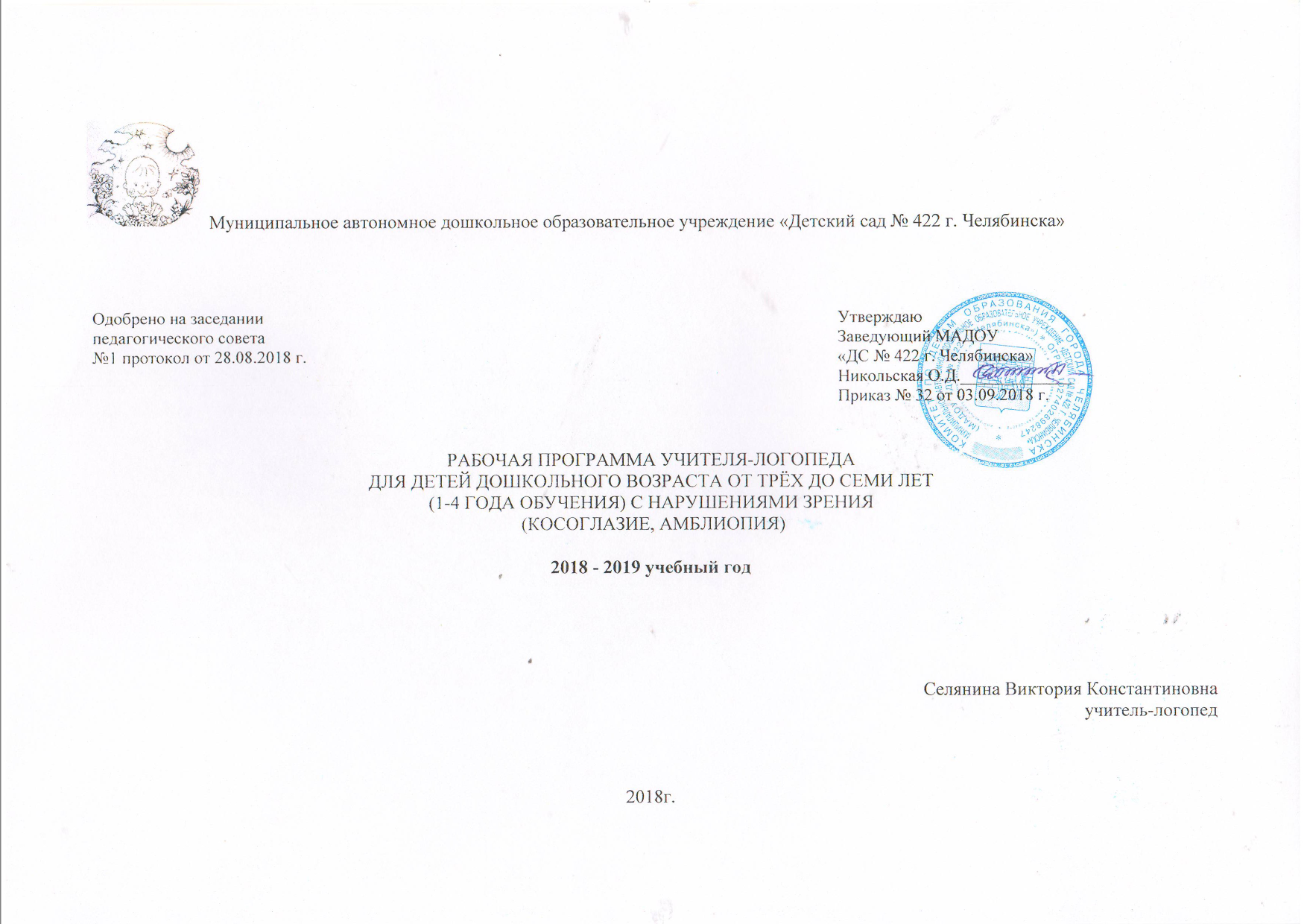 ЦЕЛЕВОЙ РАЗДЕЛ ПРОГРАММЫ.Пояснительная запискаОсобенности организации коррекционно-развивающей работы с детьми с нарушениями речи и с нарушениями зренияДанная рабочая  программа носит коррекционно-развивающий характер и предназначена для обучения и воспитания детей с речевыми нарушениями от 3 до 7 лет. В соответствии с Законом Российской Федерации «Об образовании» и ФГОС ДО квалифицированная коррекция недостатков в физическом и (или) психическом развитии детей с ограниченными возможностями может осуществляться в форме инклюзивного образования. Для коррекционной работы с детьми, имеющими тяжелые нарушения речи (ОНР) и осваивающими основную программу совместно с другими детьми, должны создаваться условия в соответствии с перечнем и планом реализации индивидуально ориентированных коррекционных мероприятий, обеспечивающих удовлетворение особых образовательных потребностей детей с тяжелыми нарушениями речи (ОНР).В рабочей программе учителя-логопеда предусмотрена работа по коррекции нарушений развития детей с тяжелыми нарушениями речи и с нарушениями зрения.Для воспитанников с ТНР учителем-логопедом после проведения логопедической диагностики индивидуального развития и на основе данной Программы коррекционно-развивающей работы разрабатывается индивидуальный план, формируются  подгруппы, подбираются педагогические технологии, методики и формы деятельности, соответствующие образовательным потребностям каждого ребенка.Основной формой работы учителя-логопеда с детьми, имеющими тяжелое нарушение речи (ОНР) и посещающим МАДОУ, являются  подгрупповые и индивидуальные занятия, которые проводятся 3-4  раза в неделю. Обязательно планируется время и формы занятости ребенка с ОНР на каждый день недели. Занятия с учителем-логопедом  проводиться параллельно с групповыми  и с занятиями тифлопедагога  и другими специалистами МАДОУ.Учитель-логопед осуществляет информационно-просветительскую деятельность среди педагогов групп и родителей, подключая к развивающей деятельности, обучая их педагогическим технологиям сотрудничества со своим ребенком. Предусматривается присутствие родителей  на консультативных индивидуальных занятиях с  ребенком, обязательное консультирование родителей. Цели, задачи реализации рабочей программыЦели:Программа направлена на повышение качества коррекционной работы в условиях реализации Федерального закона «Об образовании в Российской Федерации» и введения Федерального государственного образовательного стандарта дошкольного образования. А так же, на обеспечение прав детей с ограниченными возможностями здоровья (с нарушениями зрения) на специальную (коррекционную) помощь, с учетом возрастных и индивидуальных особенностей и образовательных потребностей, охрану и укрепление физического и психического здоровья, развитие индивидуальных способностей.Задачи:•	Освоение детьми с нарушениями зрения основной общеобразовательной и коррекционной программы. •	Обеспечение условий для достижения воспитанниками оптимально возможных результатов коррекционно-развивающей работы, направленной на преодоление отклонений в психофизическом развитии детей с патологией зрения.•	Социализация воспитанника и формирование родной реки, как средства коммуникации и компенсации психо-физических отклонений в развитии ребенка с нарушениями зрения. Устранение дефектов звукопроизношения (воспитание артикуляционных навыков, звукопроизношения, слоговой структуры) и развитие фонематического слуха (способность осуществлять операции различения и узнавания фонем, составляющих звуковую оболочку слова).1.Развитие навыков звукового анализа (специальные умственные действия по дифференциации фонем и установлению звуковой структуры слова)2.Уточнение, расширение и обогащение лексического запаса дошкольников. 3.Формирование грамматического строя речи.4.Развитие связной речи дошкольников.5.Развитие коммуникативности, успешности в общении1.3. Принципы к формированию рабочей программы- научной обоснованности и практической применимости; - единства воспитательных, развивающих и обучающих целей и задач процесса образования детей дошкольного возраста, в процессе реализации которых формируются такие знания, умения и навыки, которые имеют непосредственное отношение к развитию детей дошкольного возраста;- интеграции образовательных областей в соответствии с возрастными возможностями и особенностями воспитанников, спецификой и возможностями образовательных областей;- комплексно-тематического построения образовательного процесса;- решение программных образовательных задач в совместной деятельности взрослого и детей и самостоятельной деятельности детей не только в рамках непосредственно образовательной деятельности, но и при проведении режимных моментов в соответствии со спецификой дошкольного образовании. Рабочая программа разработана на основе принципов коррекционно-педагогической деятельности:Принцип системности коррекционных (исправление отклонений и разрешение трудностей), развивающих (оптимизация  и стимулирование, обогащение содержания развития) и профилактических (предупреждение отклонений и трудностей) задач. Принцип единства диагностики и коррекции отражает целостность процесса оказания коррекционной помощи в развитии ребенка, т.е. коррекции предшествует детальное обследование.Деятельностный принцип коррекции определяет тактику проведения коррекционной работы, пути и способы реализации поставленных целей, и означает, что основным способом коррекции является организация активной деятельности ребенка, в ходе которой создаются условия для ориентировки ребенка в трудных для него ситуациях и организуется необходимая основа для позитивных сдвигов в личностном развитии.Принцип учета возрастных и индивидуальных особенностей ребенка  предполагает оценку уровня развития ребенка относительно возрастной нормы.Принцип комплексности методов педагогического и медицинского воздействия  утверждает необходимость комплексного использования многообразия методик.Принцип активного привлечения социального окружения к работе с ребенком.1.4 Характеристика речевых нарушений  у детей дошкольного возраста со зрительной патологией.Нарушения произношения отдельных звуков- нарушена произносительная система родного языка у детей.ФФНР (Фонетико-фонематическое недоразвитие речи) – это нарушение процесса формирования произносительной системы родного языка у детей с различными речевыми расстройствами вследствие дефектов восприятия и произношения фонем. В речи ребёнка с ФФНР отмечаются трудности процесса формирования звуков, отличающихся тонкими артикуляционными или акустическими признаками. Определяющим признаком является пониженная способность к анализу и синтезу. Следует подчеркнуть, что ведущим дефектом при ФФНР является несформированность процессов восприятия звуков  речи.ОНР (Общее недоразвитие речи) рассматривается как системное нарушение речевой  деятельности, сложные речевые расстройства, при которых у детей нарушено формирование всех компонентов речевой системы, касающихся и звуковой, и смысловой сторон, при нормальном слухе и сохранном интеллекте. Речевая недостаточность при общем недоразвитии  у дошкольников может варьироваться от полного отсутствия речи до развернутой речи с ярко выраженными проявлениями лексико-грамматического и фонетико – фонематического недоразвития.Общее недоразвитие речи у детей с нормальным слухом и первично сохранным интеллектом – речевая аномалия, при которой страдает формирование всех компонентов речевой системы: звукопроизношения, навыков звукового анализа, словаря, грамматического строя, связной речи.	Основной контингент  дошкольников имеет третий уровень речевого развития, однако у части детей ПМПК выявило первый и  второй уровни  недоразвития речи.  При первом уровне речевого развития речевые средства ребенка ограничены, активный словарь практически не сформирован и состоит из звукоподражаний, звукокомплексов, лепетных слов. Высказывания сопровождаются жестами и мимикой. Характерна многозначность употребляемых слов, когда одни и те же лепетные слова используются для обозначения разных предметов, явлений, действий. Возможна замена названий предметов названиями действий и наоборот. В активной речи преобладают корневые слова, лишенные флексий. Пассивный словарь шире активного, но тоже крайне ограничен. Практически отсутствует понимание категории числа существительных и глаголов, времени, рода, падежа. Произношение звуков носит диффузный характер. Фонематическое развитие находится в зачаточном состоянии. Ограничена способность восприятия и воспроизведения слоговой структуры слова.При переходе ко второму уровню речевого развития речевая активность ребенка возрастает. Активный словарный запас расширяется за счет обиходной предметной и глагольной лексики. Возможно использование местоимений, союзов и иногда простых предлогов. В самостоятельных высказываниях ребенка уже есть простые нераспространенные предложения. При этом отмечаются грубые ошибки в употреблении грамматических конструкций, отсутствует согласование прилагательных с существительными, отмечается смешение падежных форм и т. д. Понимание обращенной речи значительно развивается, хотя пассивный словарный запас ограничен, не сформирован предметный и глагольный словарь, связанный с трудовыми действиями взрослых, растительным и животным миром. Отмечается незнание не только оттенков цветов, но иосновных цветов. Типичны грубые нарушения слоговой структуры и звуконаполняемости слов. У детей выявляется недостаточность фонетической стороны речи (большое количество несформированных звуков).Третий уровень речевого развития характеризуется наличием развернутой фразовой речи с элементами лексико-грамматического и фонетико-фонематического недоразвития. Отмечаются попытки употребления даже предложений сложных конструкций. Лексика ребенка включает все части речи. При этом может наблюдаться неточное употребление лексических значений слов. Появляются первые навыки словообразования. Ребенок образует существительные и прилагательные с уменьшительными суффиксами, глаголы движения с приставками. Отмечаются трудности при образовании прилагательных от существительных. По-прежнему отмечаются множественные аграмматизмы. Ребенок может неправильно употреблять предлоги, допускает ошибки в согласовании прилагательных и числительных с существительными. Характерно недифференцированное произношение звуков, причем замены могут быть нестойкими. Недостатки произношения могут выражаться в искажении, замене или смешении звуков. Более устойчивым становится произношение слов сложной слоговой структуры. Ребенок может повторять трех- и четырехсложные слова вслед за взрослым, но искажает их в речевом потоке. Понимание речи приближается к норме, хотя отмечается недостаточное понимание значений слов. Четвертый уровень речевого развития (Филичева Т. Б.) характеризуется незначительными нарушениями компонентов языковой системы ребенка. Отмечается недостаточная дифференциация звуков: [т-т’-с-с’-ц], [р-р’-л-л’-j] и др. Характерны своеобразные нарушения слоговой структуры слов, проявляющиеся в неспособности ребенка удерживать в памяти фонематический образ слова при понимании его значения. Следствием этого является искажение звуконаполняемости слов в различных вариантах. Недостаточная внятность речи и нечеткая дикция оставляют впечатление «смазанности». Все это показатели не закончившегося процесса фонемообразования. Остаются стойкими ошибки при употреблении суффиксов (единичности, эмоционально-оттеночных, уменьшительно-ласкательных, увеличительных). Отмечаются трудности в образовании сложных слов. Кроме того, ребенок испытывает затруднения при планировании высказывания и отборе соответствующих языковых средств, что обуславливает своеобразие его связной речи. Особую трудность для этой категории детей представляют сложные предложения с разными придаточными.Дети с ОНР имеют (по сравнению с возрастной нормой) особенности развития сенсомоторных, высших психических функций, психической активности.Связное речевое высказывание детей отличается отсутствием чёткости, последовательности изложения, в нём отражается внешняя сторона явлений и не учитываются их существенные признаки, причинно-следственные отношения.Дети с общим недоразвитием речи отличаются от своих нормально развивающихся сверстников особенностями психических процессов. Для них характерны неустойчивость внимания, снижение вербальной памяти и продуктивности запоминания, отставание в развитии словесно-логического мышления. Они отличаются быстрой утомляемостью, отвлекаемостью, повышенной истощаемостью, что ведёт к появлению различного рода ошибок при выполнении задания.Программа рассчитана на пребывание ребенка в коррекционной группе с трехлетнего, четырехлетнего, пятилетнего или шестилетнего возраста. Она создавалась для детей с первым, вторым, третьим, четвертым уровнями речевого развития при ОНР.Программа построена на принципе гуманно-личностного отношения к ребенку и позволяет обеспечить развивающее обучение дошкольников, формирование базовых основ культуры личности детей, всестороннее развитие интеллектуально-волевых качеств, дает возможность сформировать у детей все психические процессы.Многие дети с общим недоразвитием речи имеют нарушения моторики артикуляционного аппарата: изменение мышечного тонуса в речевой мускулатуре, затруднения в тонких артикуляционных дифференцировках, ограниченная возможность произвольных движений. С расстройствами речи тесно связано нарушение мелкой моторики рук: недостаточная координация пальцев, замедленность и неловкость движений, застревание на одной позе.В 2018 – 2019 учебном году в ДОУ № 422  находятся в сопровождении учителя – логопеда 3 возрастных подгруппы детей младшего, старшего и подготовительного возраста в группе «Аленький цветочек».Таблица 11.5. Планируемые результаты освоения рабочей программыГлавной идеей Программы является реализация общеобразовательных задач дошкольного образования с привлечением синхронного выравнивания речевого и психического развития детей с ОНР. Результаты освоения Программы представлены в виде целевых ориентиров. В соответствие с ФГОС ДО целевые ориентиры дошкольного образования определяются независимо от характера программы, форм ее реализации, особенностей развития детей. Целевые ориентиры не подлежат непосредственной оценке в виде педагогической и/или психологической диагностики и не могут сравниваться с реальными достижениями детей. Целевые ориентиры, представленные во ФГОС ДО, являются общими для всего образовательного пространства Российской Федерации. Целевые ориентиры данной Программы базируются на ФГОС ДО и задачах данной Программы. Целевые ориентиры даются для детей старшего дошкольного возраста (на этапе завершения дошкольного образования).К целевым ориентирам дошкольного образования (на этапе завершения дошкольного образования) в соответствии с данной Программой относятся следующие социально-нормативные характеристики возможных достижений ребенка.Ребенок хорошо владеет устной речью, может выражать свои мысли и желания, проявляет инициативу в общении, умеет задавать вопросы, делать умозаключения, знает и умеет пересказывать сказки, рассказывать стихи, составлять рассказы по серии сюжетных картинок или по сюжетной картинке; у него сформированы элементарные навыки звуко-слогового анализа, что обеспечивает формирование предпосылок грамотности.Ребенок любознателен, склонен наблюдать, экспериментировать; он обладает начальными знаниями о себе, о природном и социальном мире.Ребенок способен к принятию собственных решений с опорой на знания и умения в различных видах деятельности.Ребенок инициативен, самостоятелен в различных видах деятельности, способен выбрать себе занятия и партнеров по совместной деятельности.Ребенок активен, успешно взаимодействует со сверстниками и взрослыми; у ребенка сформировалось положительное отношение к самому себе, окружающим, к различным видам деятельности.Ребенок способен адекватно проявлять свои чувства, умеет радоваться успехам и сопереживать неудачам других, способен договариваться, старается разрешать конфликты.Ребенок обладает чувством собственного достоинства, верой в себя.Ребенок обладает развитым воображением, которое реализует в разных видах деятельности.Ребенок умеет подчиняться правилам и социальным нормам, способен к волевым усилиям.У ребенка развиты крупная и мелкая моторика, он подвижен и вынослив, владеет  основными движениями, может контролировать свои движения, умеет управлять ими.Целевые ориентиры  выступают основаниями преемственности дошкольного и начального общего образования.Результативность коррекционной логопедической образовательной деятельности отслеживается через диагностические исследования 2 раза в год с внесением последующих корректив в индивидуальные планы  (маршруты) коррекции и в содержание всего коррекционно-образовательного процесса.СОДЕРЖАТЕЛЬНЫЙ РАЗДЕЛ2.1. Диагностическое направлениеДля детей дошкольного возраста, имеющих речевые нарушения, логопедическое обследование осуществляется учителем-логопедом. Диагностика проводится в первой половине сентября.Задачами логопедического обследования являются выявление особенностей общего и речевого развития детей: состояния компонентов речевой системы, соотношения развития различных компонентов речи, сопоставление уровня развития языковых средств с их активизацией (использованием в речевой деятельности).Логопедическое обследование позволяет выявить не только негативную симптоматику в отношении общего и речевого развития ребенка, но и позитивные симптомы, компенсаторные возможности, зону ближайшего развития.Диагностика позволяет решать задачи развивающего обучения и адаптировать программу в соответствии с возможностями и способностями каждого ребенка.Речевая карта к Программе разработана для детей с общим недоразвитием речи с 4 до 7 лет, что позволяет проследить динамику речевого развития ребенка на протяжении четырех лет.После заполнения учителем-логопедом речевой карты каждого ребенка составляется таблица состояния общего и речевого развития детей. Оценка промежуточных результатов развития осуществляется в январе после зимних каникул и в конце учебного года. В это время учитель-логопед вновь заполняет таблицу состояния общего и речевого развития детей.Таблица 2Таблица 3Таблица 4Таблица 5Таблица 6Условные обозначения; (+) – правильное выполнение задания; (-) – задание выполнено неверно; (/) – неустойчивое выполнение заданияМониторинг речевого развития детей гр. «Аленький цветочек»     1 полугодие  2018 -2019уч.г.   Таблица 7   Негатив: В связи с наличием сложного диагноза Веденяпина Е. показывает низкий уровень речевого развития; Позитив: 10 детей показали средний  уровень речевого развития ;четверо детей (Герман А., Верченко С., Симонова М, Шелепенькина П.) показали средне-низкий  уровень речевого развития; Перспектива: Увеличить количество коррекционных  индивидуальных занятий с Веденяпиной Е., и продолжить инд.-групповые занятия с детьми группы  в  учебном 2018-2019 году.                             Результаты мониторинга находят отражение в речевых картах детей, где отмечается динамика коррекции звукопроизношения и развития речевых функций каждого ребенка, итоговом обследовании речевого развития детей с нарушениями речи, ежегодном отчете учителя-логопеда.Аналитическая справкаТаблица 9Примечание: ФН- фонетическое недоразвитие (нарушение произношения отдельных звуков):1).Коррекция звукопроизношения (постановка, автоматизация звуков)ФФНр- фонетико-фонематическое недоразвитие речи: 1)Коррекция звукопроизношения; 2)Развитие фонематического слуха (дифференциация звуков на слух и в произношении);ОНР –общее недоразвитие речи: 1)Коррекция звукопроизношения; 2). Развитие фонематического слуха; 3) Развитие лексико-грамматического строя речи; 4) Связная речьРечевая карта.1.Дата поступления ______________________________________________________________________________________2.Ф.И.О.ребенка____________________________________________________________________________________________3.Дата рождения___________________________________________________________________________________________4.Домашний адрес_________________________________________________________________________________________5.Сведения о родителях_____________________________________________________________________________________6.Жалобы родителей_______________________________________________________________________________________7.Данные о ходе рече6вого развития (первые слова, предложения)_________________________________________________8.Уровень общего развития(устойчивость внимания, работоспособность)___________________________________________9.Состояние общей и мелкой моторики_________________________________________________________________________10.Строение и подвижность артикуляционного аппарата__________________________________________________________Губы__________________________________Зубы________________________________________________________________Язык__________________________________Небо________________________________________________________________Голос _________________________________Прикус______________________________________________________________11.Общее звучание речи______________________________________________________________________________________Темп______________________________________________________________________________________________________Интонация_____________________________Разборчивость________________________________________________________12.Произношение звуков ____________________________________ССЬ  ЗЗЬ  Ц   ЧЩ   ШЖ   ЛЛЬ   РРЬ   ККЬ  ГГЬ   ДДЬ  ТТЬ13.Различение звуков на слух и в произношении__________________________________________________________________14.Произношение слов сложного слогового состава_______________________________________________________________15.Связная речь______________________________________________________________________________________________16.Лексический запас_________________________________________________________________________________________17.Грамматический строй речи_________________________________________________________________________________18. Логопедическое заключение________________________________________________________________________________Индивидуальный план работы____________________________________________________________________________________________________________________________________________________________________________________________________________________________________________________________________________________________________________________________________________________________________________________________________________________Согласно целям и задачам образовательной области «Речевое развитие» основным планируемым результатом работы в этой области является достижение каждым ребенком уровня речевого развития, соответствующего возрастным нормам, предупреждение возможных трудностей в усвоении школьных знаний, обусловленных нарушениями речи, и обеспечивающим его социальную адаптацию и интеграцию в обществе. В конце обучения в подготовительной к школе группе ребенок должен приобрести следующие знания и умения в образовательной области ФГОС «Речевое развитие»: Понимание речи;Представления о таких областях окружающего мира как «овощи», «фрукты», «игрушки», «дикие и домашние животные», «одежда», «обувь», «мебель», «посуда», и др. лексические темы. Способность к обобщению, знание обобщающих понятий по соответствующим темам; Умение различать понятие «звук», «слово», «предложение»;Умение составлять рассказы по темам в соответствии с планом, схемой; Начальное представление о частях речи, именуемых как «слова-предметы», «слова-действия», «слова-признаки», а также о числительном;Умение использовать в речи словоформы (падежные, уменьшительно-ласкательные и другие);Представление о загадках, умение составлять их по схеме и самостоятельно; Умение мыслить и оперировать символами, запомнить и пользоваться при составлении предложений и  рассказов символами (картинки, помощник), цвета, формы, вкуса, материала и другое. владение средствами общения и способами взаимодействия, способность изменять стиль общения в зависимости от ситуации с взрослыми и сверстниками.Родители и педагоги детей с ТНР (тяжёлыми нарушениями речи)  включены в коррекционно-образовательный процесс, взаимодействуют с учителем – логопедом в результате этого у ребёнка  в результате коррекционно-развивающего воздействия сформированы     первичные представления о себе, семье, обществе, государстве, мире и природе: в соответствии с возрастными возможностями уточнён и обобщён словарь, сформирован грамматический строй речи, достаточно развита связная речь по лексическим темам в соответствии с программой ДОУ.2.2 Коррекционно-развивающее направлениеОрганизация коррекционного образовательного процесса строится на комплексно - тематическом принципе. Темы придают системность и культуросообразность образовательному процессу. Реализация темы в комплексе разных видов деятельности (в игре, рисовании, конструировании и др.) призывает взрослого к более свободной позиции – позиции партнера. В основу организации образовательных содержаний ставится тема, которая выступает как сообщаемое знание и представляется в эмоционально-образной форме. Реализация темы в разных видах детской деятельности («проживание» ее ребенком) вынуждает взрослого к выбору более свободной позиции, приближая ее к партнерской. Для обеспечения общего образовательного поля в рабочей программе тифлопедагога используется общие  со всем образовательным учреждением темы.Календарь тематических недель (праздников, событий, проектов и т.д.) 2018-2019 учебный годТаблица 10НАПРАВЛЕНИЕ КОРРЕКЦИОННО-РАЗВИВАЮЩЕЙ РАБОТЫ УЧИТЕЛЯ-ЛОГОПЕДА МАДОУТаблица 11Задачи и содержание коррекционно-развивающей работы, учебно-дидактический материалВ связи с тем, что в  коррекционную  группу часто поступают дети с I-II уровнями речевого развития при ОНР, часто практически не говорящие, планирование работы по образовательной области «Речевое развитие» в этой возрастной группе свои особенности. Так, например, выделены направления «Развитие импрессивной речи» и «Развитие экспрессивной речи».Речевое развитиеРАЗВИТИЕ ИМПРЕССИВНОЙ РЕЧИ Работать над накоплением пассивного словаря, усвоением слов, обозначающих части тела и лица человека, предметы ближайшего окружения, простейшие игровые и бытовые действия, признаки предметов. Формировать умение соотносить предметы, действия, признаки с их словесным обозначением.Учить понимать обобщающие слова (игрушки, туалетные принадлежности, одежда, обувь, мебель, продукты питания, посуда, домашние птицы, животные; дикие птицы, животные; цветы).Уточнять понимание личных местоимений (я, мы, ты, вы, он, она, они), притяжательных местоимений (мой, твой), притяжательных прилагательных (мамин, папин).Учить различать  глаголы  и  прилагательные,  противоположные  по  значению (надевать—снимать, завязывать—развязывать; большой—маленький, длинный—короткий, широкий—узкий, высокий—низкий).Учить понимать предлоги и наречия, выражающие пространственные отношения (в, на, вверху, внизу, впереди, сзади, слева, справа).Формировать различение количественных числительных (один, два, три).Учить дифференцировать формы единственного и множественного числа имен существительных мужского и женского рода (кот—коты, мяч—мячи, дом—дома, кукла— куклы, рука—руки), понимать падежные окончания имен существительных мужского и женского рода в единственном числе в винительном, родительном, дательном, творительном, предложном падежах; имена существительные с уменьшительно-ласкательными суффиксами (-к-, -ик-, -чик-, -ок-, -чек-, -очк-, -ечк-, -ен-, -ят-).Учить дифференцировать формы единственного и множественного числа глаголов(играет—играют,  спит—спят);  глаголы  прошедшего  времени  по родам  (сидел—сидела);возвратные и невозвратные глаголы (умывает—умывает-ся).Работать над различением падежных форм личных местоимений (меня, мне, тебя, тебе).Воспитывать внимание к звукослоговой структуре слова. Учить различать на слух длинные и короткие слова.Формировать умение вслушиваться в речь. Развивать в ситуативной речи понимание простых предложений и коротких текстов.РАЗВИТИЕ ЭКСПРЕССИВНОЙ РЕЧИРазвитие экспрессивного словаряРасширять, уточнять, активизировать номинативный словарь на основе обогащения представлений об окружающем по лексическим темам.   Активизировать использование слов, обозначающих существенные части, детали предметов и объектов.Формировать глагольный словарь за счет активного усвоения глаголов по изучаемым лексическим темам.Ввести в речь прилагательные, обозначающие признаки и качества предметов: цвет (красный, синий, желтый, зеленый), свойства (сладкий, кислый), величину (большой, маленький), оценку (хороший, плохой).Ввести в речь личные местоимения (я, мы, ты, вы, он, она, они).Обогатить активной словарь наречиями, обозначающими местонахождение предметов (там, тут, вот, здесь), сравнение (больше, меньше), количество (много, мало), оценку действий (хорошо, плохо), ощущения (тепло, холодно, вкусно).Формирование и совершенствование грамматического строя речиУчить образовывать и использовать в речи формы единственного и множественного числа имен существительных мужского и женского рода в именительном падеже (кот— коты, мяч—мячи, дом—дома, кукла—куклы, нога—ноги).Формировать умение образовывать и использовать в речи формы имен существительных мужского и женского рода в винительном, родительном, дательном, творительном, предложном падежах (беспредложные конструкции), затем предложные конструкции с простыми предлогами со значением пространственного расположения, направления действия (в, на, у). Развитие речевого общения и разговорной диалогической речиВоспитывать потребность в речевом общении.Формировать умение заканчивать фразу, учить договаривать за взрослым слова и словосочетания в потешках, упражнениях, стихотворениях.Формировать умение отвечать на вопросы по прослушанным сказкам.Учить отвечать на вопросы по предметной, сюжетной картинкам, по демонстрации действий.Развивать умение передавать содержание знакомой сказки по серии картинок с помощью логопеда.Заучивать небольшие песенки, потешки, стихотворения с опорой на картинки. Развивать эмоционально-выразительные жесты и мимику.Лексический материал для логопедических занятийИмена существительные: мама, папа, бабушка, дедушка, сын, дочь; мяч, кубик, кукла, машинка, мишка, колесо, голова, рука, нога, лапа; глаз, нос, рот, ухо, спина, живот; мыло, щетка, полотенце; брюки, рубашка, платье, кофта, куртка, шапка, шарф, носки, колготки, рукав, карман, пуговица; ботинки, туфли, тапки, сапоги; стол, стул, кровать, шкаф, спина, полка; каша, суп, сок, чай, молоко, хлеб; тарелка, чашка, ложка, вилка; петух, курица, цыпленок, утка, утенок, гусь, хвост, крыло, клюв; кот, собака, котенок, щенок, корова, коза, рога; волк, лиса, лисенок, заяц, медведь; грач, грачонок, голубь, ворона, воробей, гнездо; машина, автобус, трамвай, троллейбус, метро, руль, сиденье; мак, лютик, клевер, ромашка, одуванчик, цветок, лист, трава, дерево, лето, вода, небо, солнце, туча, ветер, дождь, лужа; бабочка, жук, муха; квадрат, круг, треугольник, куб, шар, день, ночь.Глаголы: есть, пить, спать, сидеть, ходить, лежать, играть, одеваться, умываться, причесываться, обувать, кормить, купать, давать, петь, танцевать, прыгать, бегать, бросать, катать, летать, расти, рисовать, смотреть, говорить, считать, слушать.Имена прилагательные: красный, желтый, зеленый, синий, большой, маленький, хороший, плохой, сладкий, кислый, вкусный, горячий, холодный, любимый, мамин, папин.Имена числительные: один, два, три.Местоимения: я, мы, ты, вы, он, она, они, мой, моя, мне, меня.Наречия: вот, тут, там, здесь, вверху, внизу, впереди, сзади, хорошо, плохо, вкусно, тепло, холодно, много, мало, больше, меньше.Предлоги: в, на, у.Игры и игровые упражнения: «Как рычат мишки?», «Хлопки», «Поручение», «Покажи и назови», «Илюшины игрушки», «Один, одна, одно», «Что делает?», «Оденем куклу», «Большой-маленький», «Четвертый лишний», «Для чего нужны?», «Внимательные ушки», «Кто где?», «У кого?», «Кто в домике живет?», «Один, два, три», «Мой, моя», «Будь внимательным», «Толстый и тонкий» и др.Задачи и содержание коррекционно-развивающей работы, учебно-дидактический материалРечевое развитиеСредняя группаРАЗВИТИЕ СЛОВАРЯРаботать над накоплением пассивного словарного запаса и активизацией в речи существительных, глаголов, прилагательных по всем изучаемым лексическим темам на основе ознакомления с окружающим, расширения представлений о предметах ближайшего окружения, явлениях общественной жизни и природы.Учить понимать обобщающее значение слов и формировать обобщающие понятия. Расширять словарь за счет активного усвоения и использования в экспрессивной речи личных местоименных форм, притяжательных местоимений, притяжательных прилагательных, определительных местоимений, наречий, количественных и порядковых числительных.Сформировать понимание простых предлогов. Сформировать понятие слово и умение оперировать им.ФОРМИРОВАНИЕ ГРАММАТИЧЕСКОГО СТРОЯ речи.Учить различать и употреблять существительные мужского, женского и среднего рода в единственном и множественном числе в именительном падеже.Формировать умение понимать вопросы косвенных падежей и употреблять существительные мужского, женского и среднего рода в косвенных падежах сначала в беспредложных конструкциях, затем в предложных конструкциях с простыми предлогами.Учить образовывать и использовать в речи существительные с уменьшительно-ласкательными суффиксами.Формировать умение образовывать и использовать в речи глаголы в повелительном наклонении, инфинитиве, в настоящем и прошедшем времени в изъявительном наклонении.Учить различать и употреблять противоположные по значению названия действий и признаков.Обучать согласованию притяжательных местоимений и имен прилагательных с существительными мужского, женского и среднего рода.Формировать умение согласовывать числительные с существительными мужского и женского рода.Формировать умение составлять предложения из нескольких слов по вопросам, по картинке и по демонстрации действия, дополнять предложения недостающими словами.Обучать распространению простых предложений однородными подлежащими и сказуемыми.РАЗВИТИЕ ФОНЕТИКО-ФОНЕМАТИЧЕСКОЙ СИСТЕМЫ ЯЗЫКА И НАВЫКОВ ЯЗЫКОВОГО АНАЛИЗАРазвитие просодической стороны речиФормировать правильное речевое дыхание и длительный ротовой выдох. Формировать навык мягкого голосоведения.Воспитывать правильный умеренный темп речи (по подражанию логопеду). Развивать ритмичность и интонационную выразительность речи, модуляцию голоса.Коррекция произносительной стороны речиУточнить произношение гласных звуков и согласных раннего онтогенеза в свободной речевой деятельности.Активизировать движения речевого аппарата, готовить его к формированию звуков всех групп.Сформировать правильные уклады свистящих и шипящих звуков, автоматизировать поставленные звуки в игровой и свободной речевой деятельности.Работа над слоговой структурой и звуконаполняемостью словФормировать умение различать на слух длинные и короткие слова.Формировать умение запоминать и воспроизводить цепочки слогов со сменой ударения и интонации; цепочки слогов с разными согласными и одинаковыми гласными; цепочки слогов со стечением согласных.Научить правильно передавать ритмический рисунок двухсложных и трехсложных слов, состоящих из открытых слогов; односложных слов; двухсложных слов со стечением согласных с простым звуковым наполнением со зрительной опорой.Сформировать понятие слог (часть слова) и умение оперировать этим понятием.Совершенствование фонематического восприятия, навыков звукового и слогового анализа и синтезаСформировать умение различать гласные и согласные звуки. Научить выделять из ряда звуков гласные звуки.Сформировать первоначальные навыки анализа и синтеза. Научить выполнять анализ и синтез слияний гласных звуков.Научить выделять начальные ударные гласные [а], [у], [о], [и], из слов, различать слова с начальными ударными гласными.Научить выделять согласные звуки [т], [п], [н], [м], [к] из ряда звуков, cлогов, слов, из конца и начала слов; дифференцировать звуки, отличающиеся по артикуляционным и акустическим признакам ([м]—[н], [п]—[т], [б]—[д], [к]—[т]) в ряду звуков, слогов, слов. Научить производить анализ и синтез сначала обратных, а потом и прямых слогов и слов из трех звуков (ам, он, пу, та, кот, уха).Научить подбирать слова с заданным звуком.Сформировать понятия звук, гласный звук, согласный звук и умение оперировать этими понятиями.Научить делить на слоги двусложные слова, состоящие из открытых слогов (ма-ма, ва-та, ру-ка) и составлять слов из двух данных открытых слогов.ОБУЧЕНИЕ ЭЛЕМЕНТАМ ГРАМОТЫ (необязательный раздел)Cформировать понятие буква и представление о том, чем звук отличается от буквы. Познакомить с гласными буквами А, У, О, И, с согласными буквами Т, П, Н, М, К. Сформировать навыки составления букв из палочек, выкладывания из шнурочка имозаики, лепки из пластилина, «рисования» по тонкому слою манки и в воздухе. Научить узнавать пройденные буквы, изображенные с недостающими элементами; находить знакомые буквы в ряду правильно и зеркально изображенных букв.Сформировать навыки составления и чтения слияний гласных, закрытых и открытых слогов и слов с пройденными буквами, осознанного чтения коротких слов.РАЗВИТИЕ СВЯЗНОЙ РЕЧИ И КОММУНИКАТИВНЫХ НАВЫКОВ Развивать умение вслушиваться в обращенную речь, понимать ее со-держание. Развивать реакцию на интонацию и мимику, соответствующую интонации.Работать над соблюдением единства и адекватности речи, мимики, пантомимики, жестов- выразительных речевых средств в игре и ролевом поведении.Формировать умение «оречевлять» игровую ситуацию.Развивать умение поддерживать беседу, задавать вопросы и отвечать на них, выслушивать друг друга до конца.Формировать умение повторять за взрослым описательный рассказ из 2—3 простых предложений, а затем с помощью взрослого составлять короткий описательный рассказ по алгоритму или предложенному взрослым плану.Формировать навыки пересказа. Обучать пересказывать хорошо знакомые сказки или небольшие тексты с помощью взрослого и со зрительной опорой.Игры и игровые упражнения: «Давайте отгадаем» . «Один и два», «Посмотри и назови», «Будь внимательным», «Чего не хватает?», «Кого не стало?», «Что изменилось?», «Кто лишний?», «У кого кто?», «Подскажи словечко» 36, «Что перепутал художник?», «Когда это бывает?», «Назови ласково»,  «Чудесный мешочек», «Эхо»,   «Телеграф»,   «Живые звуки», «Сосчитай-ка»,    Учить  образовывать  и  использовать  в  речи  существительные  с  уменьшительно-ласкательными суффиксами (-к-, -ик-, -чик-, -ок-, -чек-, -очк-, -ечк-, -ен-, -ят-).Формировать умение образовывать и использовать в речи формы повелительного наклонения глаголов в единственном и множественном числе (иди, идите), инфинитива (стоять, петь), глаголов изъявительного наклонения в единственном и множественном числе настоящего времени (стоит, стоят).Учить различать, образовывать и использовать формы глаголов прошедшего времени мужского и женского рода, единственного и множественного числа (упал, упала, упали).Обучать согласованию прилагательных с существительными мужского и женского рода единственного числа в именительном падеже (большой мяч, маленькая груша).Формировать умение образовывать, использовать в речи и согласовывать с именами существительными мужского и женского рода притяжательные прилагательные (мамин, папин).Формировать умение согласовывать числительное «один» с существительными в роде и числе в именительном падеже (один жук, одна кукла, одно ведерко).Учить согласовывать притяжательные местоимения с существительными (моя книжка, мой мяч), правильно употреблять местоимения меня, мне.Формировать двусловное предложение (Дай мяч. Катя спит. Аня, иди. Я пою. Можно кубик?), фразы с прямым дополнением (Вова, дай мяч. Аня, на кубик. Даня ест суп.)Формировать умение отвечать на поставленные вопросы по простым сюжетным картинкам (Кто это? Что он делает? Что это?), составлять предложения по небольшой сюжетной картинке с одним действующим лицом (Дети спят. Мама варит суп.)Развитие фонематической системы речиВоспитывать внимание к звуковой стороне речи.Формировать умение различать гласные звуки по принципу контраста: [а] — не [а], [у]-[а], [и]-[у], [э]-[о], [и]-[о], [э]-[у]; гласные, близкие по артикуляции: [у]-[о].Учить дифференцировать согласные раннего онтогенеза, отличающиеся по артикуляции, в открытых слогах: [б]-[н], [м]-[т], [п]-[г] и т.п.Формировать умение различать слова, сходные по звучанию (кот—кит, бочка— точка, миска—киска).Развивать внимание к звукослоговой структуре слова в упражнениях на различение длинных и коротких слов; на простукивание, прохлопывание, протопывание слогового рисунка слова.Развитие фонетической стороны языкаФормировать правильное речевое диафрагмальное дыхание и длительный ротовой выдох. Развивать длительность речевого выдоха.Развивать силу, динамику и модуляцию голоса. Развивать подражание речевым звукам.Активизировать движения артикуляционного аппарата с помощью специальных упражнений и уточнить артикулирование (четкость произношения) гласных звуков [а], [о], [у], [и] и согласных раннего онтогенеза: [м], [м], [н], [н], [п], [п’], [т], [т’], [ф] [ф], [в], [в], [б], [б], [к], [к], [г], [г], [х], [х]7.Воспитывать правильный, умеренный темп речи.Развивать интонационную выразительность, ритмичность речи.Задачи и содержание коррекционно-развивающей работы, учебно-дидактический материалРечевое развитие Старший возрастРАЗВИТИЕ СЛОВАРЯ Уточнить и расширить запас представлений на основе наблюдения и осмысления предметов и явлений окружающей действительности, создать достаточный запас словарных образов.Обеспечить переход от накопленных представлений и пассивного речевого запаса к активному использованию речевых средств.Расширить объем правильно произносимых существительных — названий предметов, объектов, их частей по всем изучаемым лексическим темам.Учить группировать предметы по признакам их соотнесенности и на этой основе развивать понимание обобщающего значения слов, формировать доступные родовые и видовые обобщающие понятия.Расширить глагольный словарь на основе работы по усвоению понимания действий, выраженных приставочными глаголами; работы по усвоению понимания действий, выраженных личными и возвратными глаголами.Учить различать и выделять в словосочетаниях названия признаков предметов по их назначению и по вопросам какой? какая? какое?, обогащать активный словарь относительными прилагательными со значением соотнесенности с продуктами питания, растениями, материалами; притяжательными прилагательными, прилагательными с ласкательным значением.Учить сопоставлять предметы и явления и на этой основе обеспечить понимание и использование в речи слов-синонимов и слов-антонимов.Расширить понимание значения простых предлогов и активизировать их использование в речи.Обеспечить усвоение притяжательных местоимений, определительных местоимений, указательных наречий, количественных и порядковых числительных и их использование в экспрессивной речи.Закрепить понятие слово и умение оперировать им.ФОРМИРОВАНИЕ И СОВЕРШЕНСТВОВАНИЕ ГРАММАТИЧЕСКОГО СТРОЯ РЕЧИОбеспечить дальнейшее усвоение и использование в экспрессивной речи некоторых форм словоизменения: окончаний имен существительных в единственном и множественном числе в именительном падеже, в косвенных падежах без предлога и с простыми предлогами; окончаний глаголов настоящего времени, глаголов мужского и женского рода в прошедшем времени.Обеспечить практическое усвоение некоторых способов словообразования и на этой основе использование в экспрессивной речи существительных и прилагательных с уменьшительно-ласкательными суффиксами, существительных с суффиксами -онок,- енок, - ат-, -ят-, глаголов с различными приставками.Научить образовывать и использовать в экспрессивной речи относительные и притяжательные прилагательные.Совершенствовать навык согласования прилагательных и числительных с существительными в роде, числе, падеже.Совершенствовать умение составлять простые предложения по вопросам, по картинке и по демонстрации действия, распространять их однородными членами.Сформировать умение составлять простые предложения с противительными союзами, сложносочиненные и сложноподчиненные предложения.Сформировать понятие предложение и умение оперировать им, а также навык анализа простого двусоставного предложения из 2—3 слов (без предлога).РАЗВИТИЕ ФОНЕТИКО-ФОНЕМАТИЧЕСКОЙ СИСТЕМЫ ЯЗЫКА И НАВЫКОВ ЯЗЫКОВОГО АНАЛИЗАРазвитие просодической стороны речиФормировать правильное речевое дыхание и длительный ротовой выдох. Закрепить навык мягкого голосоведения.Воспитывать умеренный темп речи по подражанию педагогу и в упражнениях на координацию речи с движением.Развивать ритмичность речи, ее интонационную выразительность, модуляцию голоса.Коррекция произносительной стороны речиЗакрепить правильное произношение имеющихся звуков в игровой и свободной речевой деятельности.Активизировать движения речевого аппарата, готовить его к формированию звуков всех групп.Сформировать правильные уклады шипящих, аффрикат, йотированных и сонорных звуков, автоматизировать поставленные звуки в свободной речевой и игровой деятельности. Работа над слоговой структурой и звуконаполняемостью словСовершенствовать умение различать на слух длинные и короткие слова. Учить запоминать и воспроизводить цепочки слогов со сменой ударения и интонации, цепочек слогов с разными согласными и одинаковыми гласными; цепочек слогов со стечением согласных.Обеспечить дальнейшее усвоение и использование в речи слов различной звукослоговой структуры.Совершенствование фонематического восприятия, навыков звукового и слогового анализа и синтезаСовершенствовать умение различать на слух гласные звуки.Закрепить представления о гласных и согласных звуках, их отличительных признаках. Упражнять в различении на слух гласных и согласных звуков, в подборе слов на заданные гласные и согласные звуки.Формировать умение различать на слух согласные звуки, близкие по артикуляционным признакам в ряду звуков, слогов, слов, в предложениях, свободной игровой и речевой деятельности.Закреплять навык выделения заданных звуков из ряда звуков, гласных из начала слова, согласных из конца и начала слова.Совершенствовать навык анализа и синтеза открытых и закрытых слогов, слов из трех-пяти звуков (в случае, когда написание слова не расходится с его произношением).Формировать навык различения согласных звуков по признакам: глухой-звонкий, твердый-мягкий.Закрепить понятия звук, гласный звук, согласный звук.Сформировать понятия звонкий согласный звук, глухой согласный звук, мягкий согласный звук, твердый согласный звук.Сформировать навыки слогового анализа и синтеза слов, состоящих из двух слогов, одного слога, трех слогов.Закрепить понятие слог и умение оперировать им.РАЗВИТИЕ СВЯЗНОЙ РЕЧИ И ФОРМИРОВАНИЕ КОММУНИКАТИВНЫХ НАВЫКОВВоспитывать активное произвольное внимание к речи, совершенствовать умение вслушиваться в обращенную речь, понимать ее содержание, слышать ошибки в чужой и своей речи.Совершенствовать умение отвечать на вопросы кратко и полно, задавать вопросы, вести диалог, выслушивать друг друга до конца.Учить составлять рассказы-описания, а затем и загадки-описания о предметах и объектах по образцу, предложенному плану; связно рассказывать о содержании серии сюжетных картинок и сюжетной картины по предложенному педагогом или коллективно составленному плану.Совершенствовать навык пересказа хорошо знакомых сказок и коротких текстов. Совершенствовать умение «оречевлять» игровую ситуацию и на этой основе развивать коммуникативную функцию речи.  Игры и игровые упражнения: «Живые буквы», «Подними сигнал», «Слушай и считай», «Кто скорее?», «Кто за деревом?»,  «Назови гласные», «Раздели и забери», «Когда это бывает?», «Бабочка и цветок» и др.Задачи и содержание коррекционно-развивающей работы, учебно-дидактический материалРечевое развитиеПодготовительная к школе группаРАЗВИТИЕ СЛОВАРЯРасширять, уточнять и активизировать словарь на основе систематизации и обобщения знаний об окружающем.Учить практическому овладению существительными с уменьшительными и увеличительными суффиксами, существительными суффиксами единичности; существительными, образованными от глаголов.Обогащать экспрессивную речь сложными словами, неизменяемыми словами, словами-антонимами и словами-синонимами.Расширять представления о переносном значении и многозначности слов. Учить использовать слова в переносном значении, многозначные слова.Обогащать экспрессивную речь прилагательными с уменьшительными суффиксами, относительными и притяжательными прилагательными; прилагательными, обозначающими моральные качества людей.Способствовать дальнейшему овладению приставочными глаголами, глаголами с оттенками значений.Способствовать практическому овладению всеми простыми и основными сложными предлогами.Обогащать экспрессивную речь за счет имен числительных, местоименных форм, наречий, причастий.Закрепить понятие слово и умение оперировать им.СОВЕРШЕНСТВОВАНИЕ ГРАММАТИЧЕСКОГО СТРОЯ РЕЧИ Совершенствовать умение употреблять имена существительные единственного и множественного числа в именительном падеже и в косвенных падежах как в беспредложных конструкциях, так и в конструкциях с предлогами.Совершенствовать умение образовывать и использовать имена существительные и имена прилагательные с уменьшительными суффиксами.Формировать умение образовывать и использовать имена существительные с увеличительными суффиксами и суффиксами единичности.Закрепить умение согласовывать прилагательные и числительные с существительными в роде, числе и падеже; подбирать однородные определения к существительным.Сформировать умение образовывать и использовать в активной речи сравнительную степень имен прилагательных.Закрепить умение образовывать и использовать возвратные глаголы, глаголы в разных временных формах, в том числе в форме будущего простого и будущего сложного времени.Совершенствовать навыки составления простых предложений по вопросам, по демонстрации действия, по картине; распространения простых предложений однородными членами.Совершенствовать навыки составления и использования сложносочиненных предложений с противопоставлением и сложноподчиненных предложений с придаточными времени, следствия, причины.Закрепить навыки анализа простых двусоставных распространенных предложений без предлогов. Сформировать навыки анализа предложений с простыми предлогами и навыки составления графических схем таких предложений.Закрепить знание некоторых правил правописания, с которыми дети были ознакомлены в предыдущей группе.РАЗВИТИЕ ФОНЕТИКО-ФОНЕМАТИЧЕСКОЙ СИСТЕМЫ ЯЗЫКАРазвитие просодической стороны речиПродолжить работу по развитию речевого дыхания, формированию правильной голосоподачи и плавности речи. Учить соблюдать голосовой режим, не допускать форсирования голоса, крика.Учить детей произвольно изменять силу голоса: говорить тише, громче, умеренно громко, тихо, шепотом.Развивать тембровую окраску голоса, совершенствовать умение изменять высоту тона в играх.Учить говорить в спокойном темпе.Продолжать работу над четкостью дикции, интонационной выразительностью речи.Коррекция произносительной стороны речиАктивизировать и совершенствовать движения речевого аппарата.Уточнить произношение звуков [j], [ц], [ч], [щ] в слогах, словах, предложениях, небольших текстах, в игровой и свободной речевой деятельности.Завершить автоматизацию правильного произношения звуков всех групп в свободной речевой деятельности.Работа над слоговой структурой и звуконаполняемостью слов. Совершенствование навыков слогового анализа и синтезаПродолжить работу над трехсложными словами со стечением согласных и закрытыми слогами (абрикос, апельсин) и введением их в предложения.Работать над односложными словами со стечением согласных в начале и конце слов (слон, мост) и над двусложными словами с двумя стечениями согласных (планка) и введением их в предложения.Работать над трех-, четырех-, и пятисложными словами со сложной звукослоговой структурой (динозавр, градусник, перекресток, температура) и введением их в предложения.Закрепить навыки слогового анализа и синтеза слов, состоящих из одного, двух, трех слогов.Совершенствование фонематических представлений, навыков звукового и слогового анализа и синтезаЗакрепить представления о гласных и согласных звуках, их отличительных признаках. Упражнять в различении гласных и согласных звуков, в подборе слов на заданные гласные и согласные звуки.Закрепить представления о твердости-мягкости, глухости-звонкости согласных звуков. Упражнять в дифференциации согласных звуков по акустическим признакам и по месту образования.Познакомить с новыми звуками [j], [ц], [ч], [щ], [л], [л’], [р], [р’]. Сформировать умение выделять эти звуки на фоне слова, подбирать слова с этими звуками.Совершенствовать навыки звукового анализа и синтеза слов из трех-пяти звуков.ОБУЧЕНИЕ ЭЛЕМЕТАМ ГРАМОТЫПознакомить с буквами Й, Е, Ё, Ю, Я, Ц, Ч, Щ, Л, Р, Ь, Ъ. Сформировать умение правильно называть буквы русского алфавита.Развивать навыки выкладывания букв из палочек, кубиков, мозаики; «печатания»; лепки их из пластилина.Закрепить умение трансформировать буквы, различать правильно и неправильно напечатанные буквы, «допечатывать» незаконченные буквы.Совершенствовать навык осознанного чтения слов, предложений, небольших текстов. Закрепить знание уже известных детям правил правописания.Познакомить детей с некоторыми правилами правописания (написание ча-ща с буквой А, чу—щу с буквой У).Научить разгадывать ребусы, решать кроссворды, читать изографы.РАЗВИТИЕ СВЯЗНОЙ РЕЧИ И КОММУНИКАТИВНЫХ НАВЫКОВ Развивать стремление обсуждать увиденное, рассказывать о переживаниях, впечатлениях.Стимулировать развитие и формирование не только познавательного интереса, но и познавательного общения.Совершенствовать навыки ведения диалога, умение задавать вопросы, отвечать на них полно или кратко.Закреплять умение составлять описательные рассказы и загадки-описания о предметах и объектах по заданному плану и самостоятельно составленному плану.Совершенствовать навыки пересказа знакомых сказок и небольших рассказов. Сформировать навык пересказа небольших рассказов с изменением времени действия или лица рассказчика.Совершенствовать навык составления рассказов по серии картин и по картине, в том числе с описанием событий, предшествующих изображенному или последующих за изображенным событием Игры и игровые упражнения: «Поймай и раздели», «Подскажи словечко», «Помоги Незнайке», «Веселый повар», «У кормушки», «Подбери слова», «Повтори за мной», «Что лишнее?» и др.2.3. Организация деятельности в семьеУчитель-логопед осуществляет информационно-просветительскую деятельность среди педагогов групп и родителей, подключая к развивающей деятельности, обучая их педагогическим технологиям сотрудничества со своим ребенком. Предусматривается присутствие родителей  на консультативных индивидуальных занятиях с  ребенком, который проводятся один раз в неделю, обязательное консультирование родителей в начале учебного рода по результатам диагностики.Таблица 122.4. Взаимодействие специалистов, участвующих в реализации программыМодель взаимодействия специалистов в реализации образовательных областей Таблица 13ОРГАНИЗАЦИОННЫЙ РАЗДЕЛ ПРОГРАММЫУсловия реализации рабочей программы Особенности образовательного процесса:-увеличение количества индивидуальной и подгрупповой работы за счет сокращения фронтальной работы ввиду сложности речевых и зрительных  дефектов у детей,- взаимодействие всех участников образовательного процесса,- наличие речевых уголков в групповых помещениях.Условия для речевого развития детей:- наличие оснащенного логопедического кабинета,- проведение  подгрупповой  и  индивидуальной логопедической работы с детьми  в течение учебного года.Кадровое обеспечение рабочей программыТаблица 14Материально-техническое оснащение кабинета учителя-логопедаТаблица 15Методическое сопровождениеТаблица 163.1.3 Программно-методический комплексОсновой построения и содержания коррекционной работы логопеда в ДОУ являются: комплексная образовательная программа –  «Адаптированная основная образовательная программа дошкольного образования детей с амблиопией и косоглазием МАДОУ «ДС № 422 г. Челябинска», «Программы специальных (коррекционных) образовательных учреждений IV вида (для детей с нарушением зрения)» под ред. Л.И. Плаксиной, Компонент парциального содержания коррекционного образования в группах старшего дошкольного возраста представлен также программой «Воспитание и обучение детей до- школьного возраста с фонетико-фонематическим недоразвитием», Филичевой Т.Б., Чиркиной Г.В и программой «Подготовка к школе детей с общим недоразвитием речи в условиях специального детского сада» части 1 и 2 (старшая и подготовительная к школе группы» Г.А.Каше и Т.Б. Филичевой1. Агранович. Логопедическая работа по преодолению нарушений слоговой структуры слов удетей.-С.П.:Детство-Пресс,20052. Ванюхина Г.А. Речецветик. Парциальная программа комплексного развития познавательных и речевых способностей у детей дошкольного возраста. Новоуральск,2004г.3. Баранников И.В. «Русская речь в картинках» М., Просвещение, 1990 г.4. Каше Г.А.» Подготовка к школе детей с недостатками речи» М., Просвещение 1985г.5. Успенская Л.П. «Учитесь правильно говорить» М., Просвещение, 1995г. 1 и 2 части6. Волина В., «Праздник букваря» М., АСТ Пресс, 1995г.7. Круглов Ю.Г. «Русские народные загадки, пословицы, поговорки», М.,Просвещение, 1990г.8. Поварова И.А.»Практикум для заикающихся» СПб, Союз 20009. Парамонова Л.Г.»Стихи для развития речи», СПб, Дельта, 1998г.10. Агранович З.Е. «Сборник домашних заданий в помощь логопедам и родителям», СПб, Дельта, 1998г.11. Агранович З.Е. «Преодоление фонематических нарушений у старших дошкольников» СПб, Детство-Пресс, 2005 г Сборник дом.заданий12. Жукова Н.С. «Преодоление ОНР у дошкольников» М., Просвещение, 1990г.13. Григоренко Н.Ю.» Диагностика и коррекция звукопроизносительных расстройств у детей с нетяжелыми аномалиями органов артикуляции», М.,Книголюб, 200014. Волкова Г.А.»Методика психолого-логопедического обследования детей с нарушениями речи», СПб., Детство-Пресс,2004г.15. Фотекова  Т.А.»Диагностика речевых нарушений школьников с использованием нейропсихологических методов», М.,Аркти, 2002г.16. Плаксина Л.И. «Программы специальных (коррекционных) образовательных учреждений 4 вида (для детей с нарушениями зрения)», М., Экзамен, 2003 г.17. Миронова А.С. «Программа воспитания и обучения детей дошкольного возраста с недоразвитием речи», М.,18. Филичева Т.Б., Чиркина Г.В., « Коррекционное обучение и воспитание детей 5-летнего возраста с ОНР», М., Просвещение, 1991г.19. Каше Г.А., Филичева Т.Б., «Программа обучения детей с недоразвитием фонетического строя речи (в подготовительной к школе группе)», М., Просвещение20. Филичева Т.Б., Чиркина Г.В. «Подготовка к школе детей с ОНР в условиях специального детского сада», части 1 и 2., М.,21. Филичева Т.Б., Чиркина Г.В « Программа обучения и воспитания детей с ФФНР (старшая группа)».22. Воронова А.С., «Логоритмика в речевых группах ДОУ для детей 5-7 лет»,М., Сфера,2006 г.23. Картушина М.Ю. «Конспекты логоритмических занятий с детьми 2-3 лет», М.,Сфера, 2008г.24. Цвынтарный В. «Играем и пальчиками развиваем речь» СПб,Лань,1998 г.25. Горецкий В.Г. Кирюшкин В.А., «Дидактический материал к урокам обучения грамоте», М., Просвещение, 1998г.26. Балобанова В.П. «Диагностика нарушений речи у детей и организация логопедической работы в условиях ДОУ», СПб, Детство-Пресс, 2000г.27. Косинова Е. «Уроки логопеда» (игровые тесты), М.,Эксмо,2005г.28. Иншакова О.Б. «Альбом для логопеда», М.,Владос,2005г.29. Лапп Е.А. «Развитие связной речи детей 5-7 лет с нарушениями зрения», М.,Сфера,2006 г.30. Документация учителя-логопеда ДОУ Методические рекомендации ,Челябинск, Цицеро, 2010г.31. Русакова О.В. «Реализуем ФГОС ДО:рабочие программы учителей-логопедов» Челябинск, Цицеро, 2015г.32. Михайлова З.А «Логоико-математическое развитие дошкольников» СПб, Детство-Пресс, 2016г.33. Новоселова С.Л. «Дидактические игры и занятия с детьми раннего возраста», М., Просвещение, 1977г.34. Волосова Е. «Развитие ребенка раннего возраста (основные показатели)», М., Линка-Пресс, 1999г.35.Архипова Е.Ф. «Логопедическая работа с детьми раннего возраста», М.,Астрель, 2008г.36.Новоторцева Н.Е. «Развитие речи детей» Ярославль, Академия развития, 1997г37.Глинка Г.А. «Буду говорить, читать, писать правильно», СПб, М.,Питер, 199738.Ванюхина Г. «Речецветик» ,Екатеринбург, Старсо, 1993г.39.Косинова Е.М. «Уроки логопеда» (Игры для развития речи), М.,»Эксмо», 2015г.40.Скворцова И., «Логопедические игры» М., Олма,2008г.ШКАФ № 141.Серия «Занимательные карточки» Русский язык, обучение грамоте: 8 ШТ.» Лев, Кошка, Собака, Лиса, Ежик, Сова, Рыбка, Зайка»42.Комплект» Буквы русского языка»43.Бунеев Р.Н., «Моя любимая азбука»М.,Баласс, 2002г.44.Касса букв и слогов (наборное полотно)45.Папка «Чудо обучайка, Читаем предложения» Серия «Говорим правильно», Раскраски (6 шт.), «Прочти, скажи, напиши» (серия «Готовимся к школе»).46.Папка «Загадочная азбука» Лапздынь Г.47.Папка «Прежде чем научиться писать» Карапуз (Левое и правое-ориентировка на плоскости и в пространстве) Изд.Карапуз48.АЗБУКА «Рыжий кот»49.Папка «Почитайка» Радуга, «Учимся читать» Из.Витаминка(Серия книг Дуровой Н.В., Невской Л.Н.,Из. «Школьная пресса» 4 книги50.Коноваленко В.В. «Пишем и читаем» (обучение грамоте детей старшего дошкольного возраста), Дидактический материал.51.Раскраска «Веселая азбука» Изд. «Розовый слон», 2005г.52.Многоразовые прописи «Учимся писать буквы» Из. «Лабиринт Пресс» 2005г.53.Популярное пособие для детей и родителей: «Я готовлюсь к школе, Готовим руку к школе, Играем в слова», Из. «Академия развития», 1996г.54. Пособие «Буквы на магнитах (коробочки) 3 шт.55. Пособие «Логопедическое лото» (Прочитай по первым буквам, Расшифруй слова,) Из. «Весна Дизайн»56. Папка «Азбука в картинках», М., Просвещение, 1986г.57. Папка «Алфавит»; «Звукотаблицы»58. Пособие «Ребусы» (Серия «Играем с мамой», Радуга.59. «Кроссворды для маленьких» Из. «Елен и Ко», М., 1997г.60. Юрчишина В.Д. «Вижу, читаю, пишу» Конспекты занятий по обучению грамоте дошкольников подготовительной к школе группы ДОУ», «Гном и Д», 2007г61. Ковшиков В.А. «Исправление нарушений различения звуков», Каро, 2006 г.,2 кн.62. Бортникова Е. Рабочая тетрадь «Учим буквы» и «Мои первые прописи», Литур-Ко»63. Сазонова Н. «Тетрадь Логопедические кроссворды, (Серия «Учимся играя»)64. Мазанова Е.В. «Учусь не путать буквы» Альбом 2 и «Дисграфия, обусловленная нарушением языкового анализа и синтеза»65. Коноваленко В.В. «Многозначность существительных в русском языке» Карточки и дидактические игры66. «Антонимы» Картинный дидактический материал для занятий и игровой деятельности с детьми старшего дошкольного возраста 67. Ильякова Н.Е. «Логопедические тренинги: От глаголов к предложениям» (Формирование связной речи у детей 5-6 лет с ОНР)68. Яцель О.С.. «Учимся правильно употреблять предлоги в речи» (Демонстрационный материал)69. Коноваленко В.В. «Буквы и звуки С-Ш». Комплекс упражнений и картинный материал70. Игра «Волшебный коврик» Развивающая игра для детей 5-7 лет. Изд. «Радуга»71. Шинкаренко Иванчишина О.А. «Домики для звуков72. Развитие речи. «Опорные схемы для составления описательных рассказов» Наглядное пособие Серия «Развитие речи»«73. 2 пенала с раздаточным материалом для языкового анализа, синтеза.74. 4 абака, 2 корзинки с раздаточным материалом для формирования фонематического слуха у детей.75. Папка «Артикуляционная гимнастика»; 3 корзинки с конструктором из цветных пробок; «Живое чтение» (Игра: «Заюшкина избушка» (Серия «Прилепи и отлепи»)76. Раздаточные тематические карточки (17 шт.) Из. «Сфера образования»77. Счетный материал «Грибочки», «Пирамидка», Домик (со шнуровкой),»Мозаика»78. Красная папка с картинным материалом для закрепления звукопроизношения.79. Кукольный театр «Колобок».80. Дидактические карточки (комплект 4 шт) Из. «Маленький гений –Пресс»81. Дидактическая игра «Чем можем – поможем»82. Парные картинки 92 шт.83. Соловьева О.И. «Альбом по развитию речи» (Говори правильно).М., Просвещение, 1966г.84. Лото «Кем быть?» Игра для детей 5-7 лет Из. «Радуга»85. Игра «Играем в профессии»86. Логопедическое лото «Подбери и назови» Игра для детей 5-7 лет.87. Лото «Подбери картинку» Развивающая игра для детей 3-7 лет (Растительный и животный мир).88. Настольная игра «Играем в лото», «Четвертый лишний»; «Логический поезд»; «Мои любимые сказки».89. Гомзяк «Говорим правильно» Конспекты фронтальных занятий Три периода обучения..90. Арбекова Н.Е. «Развиваем связную речь у детей 4-5 лет с ОНР» Конспекты для занятий и «Развиваем связную речь у детей 5-6 лет с ОНР» Конспекты подгрупповых занятий91. Нищева Н.В. «Комплексная образовательная программа для детей с ТНР С ОНР с 3 до 7 лет» и Конспекты подгрупповых логопедических занятий в средней группе ДС для детей с ОНР»92. Гомзяк О.С. «Разитие связной речи у 6 детей» (Конспекты занятий)93. Журавель Н.И. «Планирование занятий в логопункте ДОУ»94. Бортникова Е. «Учимся составлять рассказы» и «Развиваем связную речь 3-4 года95. Граб Т.М.»Тематическое планирование коррекционной работы в логопедической группе для детей»5-6 лет с ОНР»96. Сазонова Н. Тетрадь «Рассказы о временах года» (Осень, зима, весна, лето). И Тетрадь «Фонетические рассказы и сказки» 1,2,3 части97. Бардышева Т.Ю. Тетрадь логопедических занятий 3 тетради.98. Курмаева Э.Ф « Блочно-тематическое планирование коррекционно-логопедической работы с детьми 5-7 лет»99. Поваляева М.А. « Профилактика и коррекция нарушений письменной речи»100. Фадеева Ю.А. «Логопедические занятия в младшей группе для детей с речевым недоразвитием»101. Плакаты :Времена года; Кто в лесу живет?; В лесу; Дубрава; Животные холодных стран; Животные жарких стран; Птичий двор; На ферме;Лето; Весна; Зима;Овощи; Фрукты; Алфавит-пропись; Строение тела человека; Правила гигиены; Согласные звуки; Звуки русского языка; Слова-признаки (ламинированные мини-плакаты  на стене).3.1.4. Особенности организации развивающей предметно-пространственной средыВажное значение при формировании высших психических функций у ребенка с проблемами в развитии имеет организация предметно-пространственной среды в кабинете логопеда. Известно, что предметно-пространственная развивающая среда создает возможности для расширения опыта эмоционально-практического взаимодействия дошкольника со взрослыми и сверстниками в наиболее важных для ребенка сферах жизни и позволяет включить в активную познавательную деятельность одновременно всех детей группы. В ней они реализуют свои способности. Среда стимулирует развитие самостоятельности, инициативности, помогает утвердиться в чувстве уверенности в себе. Неформальное общение со сверстниками и педагогом при игровом взаимодействии положительно влияет на развитие речи ребенка и его интеллектуальное развитие в целом, так как осуществляется в форме игры, интересной ребенку, предоставляющей ему полную свободу действий.Организация развивающего пространства в логопедическом кабинете  является  сложной задачей.В кабинете созданы комфортные, обеспечивающие безопасность детей условия для занятий. Создавая развивающую среду, логопед  учёл такой фактор, как эмоциональное благополучие ребенка. Это место, куда ребенок идет с радостью и удовольствием особое внимание уделяется оформлению мест для занятий за столом и у зеркала. Достаточный уровень освещенности, удобная мебель, яркие картинки и интересные игрушки - немаловажные детали для благоприятного эмоционального настроения у детей.На закрытых полках в шкафах в специальных папках и коробках хранится сменный материал по всем изучаемым лексическим темам.3.2. Регламентирующая документация3.2.1 Годовой план специалистаГодовой план на 2018- 2019 учебный год.Инвариантная часть                                                                                                                               Специалист : Учитель – логопед Направления работы: 1.Информационно – аналитическое ( диагностика)                                             2.Коррекционно – развивающее  (воспитанники)                                            3.Повышение профессионального мастерства педагогов.                                           4.Взаимодействие с семьей.Таблица 173.2.1. Годовой план на 2018– 2019 учебный годВариативная часть                                                                                                                      Специалист: Учитель-логопедГодовые задачи: 1Раскрыть теоретические аспекты по вопросам развития познавательной активности (математических способностей) средствами развивающей игры «Сложи узор»(Интеллектуальные игры Б.П.Никитина).  2.Создать управленческие и педагогические условия для развития  познавательной активности (математических способностей) средствами  развивающей игры «Сложи узор» »(Интеллектуальные игры Б.П.Никитина).  Таблица 183.2.2. График работы учителя-логопедаПонедельник  -  с 8.00 ч.  до  15.30 ч.Вторник  -  с 14.00 ч. до 17.00 ч.Среда  -  с 8.00 ч.  до  13.30 ч.Четверг  -  с 8.00 ч. до  13.30 ч.Обед   12.30ч. – 13.00ч.Консультации для родителейВторник – 16.30 – 17.00 ч.3.2.3.ЦИКЛОГРАММА ДЕЯТЕЛЬНОСТИ УЧИТЕЛЯ- ЛОГОПЕДА 2018-2019уч.г                                                  Таблица 193.2.4. Регламент НОД в группах компенсирующей направленности Таблица 20Примечание:  группа : Ружинский С., Попов М., Кузнецов Е., Дженис Н., Шаматурина О.группа: Симонова М., Никулин Р., Карымов С., Герман А. группа: Петракова В.,Самаркина К., Баер А.группа: Шелепенькина П., ВерченкоС., Веденяпина Л.3.2.5. Информационная карта учителя-логопеда по самообразованиюТаблица 213.3. Корректировка рабочей программыПри необходимости корректировка рабочей программы может быть проведена на любом этапе ее реализации, все необходимые изменения должны быть согласованны и утверждены на внеплановом консилиуме ДОУ (протокол ППк    №     «В» от        )ДОПОЛНИТЕЛЬНЫЙ РАЗДЕЛ ПРОГРАММЫАннотация к рабочей программе Селяниной Виктории Константиновны, учителя-логопеда МАДОУ «ДС № 422 г. Челябинска»Рабочая программа учителя-логопеда является компонентом МАДОУ «ДС № 422 г. Челябинска» в реализации АООП и представляет коррекционно-развивающую систему, обеспечивающую формирование коммуникативных способностей речевого и общего психического развития дошкольников с функциональным расстройством зрения, его социализацию в коллективе сверстников.Настоящая программа составлена в соответствии с Федеральным законом Российской Федерации от 29 декабря . N 273-ФЗ «Об образовании в Российской Федерации»; Федеральным государственным образовательным стандартом дошкольного образования, утвержденным приказом Министерства образования и науки Российской Федерации от 17.11.2013 №1155;Санитарно-эпидемиологическими правилами и нормами СанПиН 2.4.1.3049-13 «Санитарно-эпидемиологические требования к устройству, содержанию и организации режима работы дошкольных образовательных учреждений», утвержденными постановлением Главного государственного санитарного врача РФ от 15.05.2013 №26;Образовательной программой дошкольного образования для детей с тяжелыми нарушениями речи (общим недоразвитием речи) с 3 до 7 лет. Н. В. Нищевой;Рабочая программа базируется на Основной образовательной программе дошкольного образования МАДОУ «ДС № 422 г. Челябинска». Содержание рабочей программы выстроено в соответствии с примерной адаптированной основной образовательной программой дошкольного образования детей функциональными расстройствами зрения МАДОУ «ДС № 422 г. Челябинска».В рабочей программе определены целевые ориентиры, задачи, основные направления коррекционно-развивающей работы, условия и средства речевого развития детей с ФРЗ.Рабочая программа рассчитана на 1 год обучения, является комплексной, но не статичной по своему характеру (могут быть внесены коррективы в зависимости от возможностей и потребностей воспитанников).Рабочая программа состоит из трех разделов в соответствии с ФГОС ДО: целевой, содержательный, организационный.В целевом разделе раскрываются цели, задачи реализации рабочей программы, принципы к формированию рабочей программы, характеристика речевых нарушений у детей дошкольного возраста со зрительной патологией,  планируемые результаты освоения рабочей программы.В содержательном разделе учтены условия для устранения речевых дефектов и предупреждения возможных последствий речевых недостатков детей с ФРЗ. Содержательный раздел включает в себя диагностическое направление, коррекционно-развивающее направление, организация деятельности в семье, взаимодействие специалистов, участвующих в реализации программы.В организационном разделе отражены условия реализации рабочей программы, регламентирующая документация учителя-логопеда.Программа направлена на обеспечение коррекции нарушений речи, создание условий воспитания, обучения, позволяющих учитывать особые образовательные потребности детей с ФРЗ, оказание им квалифицированной помощи в освоении Программы МАДОУ. Данная рабочая программа представляет собой коррекционно-развивающую систему, обеспечивающую полноценное овладение фонетическим строем языка, интенсивное развитие фонематического восприятия, развитие лексико-грамматических категорий, связной речи, коррекцию нарушений звукопроизношения, подготовку к овладению элементарными навыками чтения и письма.Целевой раздел программы3Пояснительная записка3Цели, задачи реализации рабочей программы3Принципы к формированию рабочей программы4Характеристика речевых нарушений у детей дошкольного возраста со зрительной патологией5Планируемые результаты освоения рабочей программы7Содержательный раздел программы82.1. Диагностическое направление82.2. Коррекционно-развивающее направление162.3. Организация  деятельности в семье292.4. Взаимодействие специалистов, участвующих в реализации программы30Организационный раздел программы333.1. Условия реализации рабочей программы333.1.1. Кадровое обеспечение рабочей программы333.1.2. Материально-техническое оснащение333.1.3. Программно-методический комплекс353.1.4. Особенности организации предметно-пространственной развивающей среды393.2. Регламентирующая документация: 403.2.1 Годовой план специалиста423.2.2 График работы учителя-логопеда423.2.3. Циклограмма деятельности учителя-логопеда433.2.4. Регламент НОД в группе компенсирующей направленности443.2.5. Информационная карта учителя-логопеда по самообразованию453.3. Корректировка программы46Дополнительный раздел программы46 Количество детейЛогопедическое заключениеЛогопедическое заключениеЛогопедическое заключениеЛогопедическое заключениеЛогопедическое заключениеЛогопедическое заключение Количество детейЗРРОНРСистемное недоразвитие речи (легкая степень)ФФНРНарушение произношения отдельных звуковРечевое развитие соответствует возрасту15 детей4--245Год обученияГод обученияГод обученияИсследуемые параметрыРебенка __________________ Группы «_______________»Исследуемые параметрыРебенка __________________ Группы «_______________»Исследуемые параметрыРебенка __________________ Группы «_______________»Исследуемые параметрыРебенка __________________ Группы «_______________»Исследуемые параметрыРебенка __________________ Группы «_______________»Исследуемые параметрыРебенка __________________ Группы «_______________»Исследуемые параметрыРебенка __________________ Группы «_______________»Исследуемые параметрыРебенка __________________ Группы «_______________»Исследуемые параметрыРебенка __________________ Группы «_______________»Исследуемые параметрыРебенка __________________ Группы «_______________»Исследуемые параметрыРебенка __________________ Группы «_______________»Исследуемые параметрыРебенка __________________ Группы «_______________»Исследуемые параметрыРебенка __________________ Группы «_______________»Исследуемые параметрыРебенка __________________ Группы «_______________»Исследуемые параметрыРебенка __________________ Группы «_______________»Исследуемые параметрыРебенка __________________ Группы «_______________»Исследуемые параметрыРебенка __________________ Группы «_______________»Исследуемые параметрыРебенка __________________ Группы «_______________»Исследуемые параметрыРебенка __________________ Группы «_______________»Примечания(выполняет задание сам, необходима словесная или практическая помощь;  другое)Уровень(высокий, средний, низкий)Год обученияГод обученияГод обучения1.Артикуляционная моторика1.Артикуляционная моторика1.Артикуляционная моторика1.Артикуляционная моторика1.Артикуляционная моторика1.Артикуляционная моторика1.Артикуляционная моторика2. Звукопроизношение2. Звукопроизношение2. Звукопроизношение2. Звукопроизношение2. Звукопроизношение2. Звукопроизношение2. Звукопроизношение2. Звукопроизношение2. Звукопроизношение2. Звукопроизношение2. Звукопроизношение2. ЗвукопроизношениеПримечания(выполняет задание сам, необходима словесная или практическая помощь;  другое)Уровень(высокий, средний, низкий)Год обученияГод обученияГод обученияУлыбкаТрубочкаОскалБлинчикИголкаЧашкаЛошадкаС, СЬЗ, ЗЬЦЧЩШ,ЖЛЛЬРРЬК, КЬГ, ГЬПримечания(выполняет задание сам, необходима словесная или практическая помощь;  другое)Уровень(высокий, средний, низкий)1-ый год н1-ый год к* 2-ой годн* 2-ой годк** 3-ий годн** 3-ий годк*** 4-й годн*** 4-й годкГод обученияГод обученияИсследуемые параметры:Ребенка    ____________________       Группы «_______________» Фонематические функцииИсследуемые параметры:Ребенка    ____________________       Группы «_______________» Фонематические функцииИсследуемые параметры:Ребенка    ____________________       Группы «_______________» Фонематические функцииИсследуемые параметры:Ребенка    ____________________       Группы «_______________» Фонематические функцииИсследуемые параметры:Ребенка    ____________________       Группы «_______________» Фонематические функцииПримечания( выполняет задание сам, необходима словесная или практическая помощь;  другое)Уровень(высокий, средний,низкийГод обученияГод обученияОпознание звука во фразе, словеОпределение места звука в словеСамостоятельный отбор предметов на определенный звукДифференциация звуковСлоговая структура словаПримечания( выполняет задание сам, необходима словесная или практическая помощь;  другое)Уровень(высокий, средний,низкий1-й годн/г1-й годк/г2-й годн/г2-й годк/г3-й годн/г3-й годк/г4-й годн/г4-й годк/гГод обученияГод обученияИсследуемые параметрыРебенка    ____________________       Группы «_______________»Лексический строй речиИсследуемые параметрыРебенка    ____________________       Группы «_______________»Лексический строй речиИсследуемые параметрыРебенка    ____________________       Группы «_______________»Лексический строй речиИсследуемые параметрыРебенка    ____________________       Группы «_______________»Лексический строй речиИсследуемые параметрыРебенка    ____________________       Группы «_______________»Лексический строй речиИсследуемые параметрыРебенка    ____________________       Группы «_______________»Лексический строй речиИсследуемые параметрыРебенка    ____________________       Группы «_______________»Лексический строй речиПримечания(выполняет задание сам, необходима словесная или практическая помощь; другое)Уровень(высокий, средний,Низкий)Год обученияГод обученияПредметный словарьЧасти предметаСлова-обобщенияДетеныши животныхПрофессииСловарь признаковГлагольный словарьПримечания(выполняет задание сам, необходима словесная или практическая помощь; другое)Уровень(высокий, средний,Низкий)1-й годн/г  1-й годк/г2-й годн/г2-й годк/г3- й годн/г3- й годк/г4-й годн/г4-й годк/гГод обученияГод обученияИсследуемые параметрыРебенка    ____________________      Группы «_______________»Грамматический строй речиИсследуемые параметрыРебенка    ____________________      Группы «_______________»Грамматический строй речиИсследуемые параметрыРебенка    ____________________      Группы «_______________»Грамматический строй речиИсследуемые параметрыРебенка    ____________________      Группы «_______________»Грамматический строй речиИсследуемые параметрыРебенка    ____________________      Группы «_______________»Грамматический строй речиПримечания(выполняет задание сам, необходима словесная или практическая помощь;  другое)Уровень(высокий,средний,низкий)Год обученияГод обученияМножественное число существительныхРодительный падеж существительных множественного числаУменьшительно-ласкательная форма существительныхУпотребление предлоговСогласование существительных с прилагательнымиПримечания(выполняет задание сам, необходима словесная или практическая помощь;  другое)Уровень(высокий,средний,низкий)1-й годн/г  1-й годк/г2-й  годн/г2-й  годк/г3-й годн/г3-й годк/г4-й годн/г4-й годк/гГод обученияГод обученияИсследуемые параметрыРебенка    ____________________      Группы «_______________»Связная речьИсследуемые параметрыРебенка    ____________________      Группы «_______________»Связная речьИсследуемые параметрыРебенка    ____________________      Группы «_______________»Связная речьПримечания( выполняет задание сам, необходима словесная или практическая помощь;  другое)Уровень(высокий,средний,низкий)Год обученияГод обученияПоследовательность картинокПересказ ребенкаРассказ ребенкаПримечания( выполняет задание сам, необходима словесная или практическая помощь;  другое)Уровень(высокий,средний,низкий)1-й годн/г  1-й годк/г2-й годн/г2-й годк/г3-й годн/г3-й годк/г4-й годн/г4-й годк/гП/нФамилия, имя ребенкаАртикуляционная моторикаЗвукопроизношениеФонематическое восприятиеЗвуко-слоговая структураСловарьГрамматический стройСвязная речьИтогоИтогоУровень(высокий  средний, низкий)П/нФамилия, имя ребенкаАртикуляционная моторикаЗвукопроизношениеФонематическое восприятиеЗвуко-слоговая структураСловарьГрамматический стройСвязная речь(+)(-)Уровень(высокий  средний, низкий)1Баер Анна+Шж,л,р -+++++61С2Герман Арсений+-Чщ,лль,ррь--+-++--++-34СН3Веденяпина Лиза-Сзц,чщ,шж,лль,р---+---7Н4Верченко Степан-+Шж,лль,ррь --+-++-+-+-34СН5Карымов Семен++-++-+-+-+-61С6Кузнецов Егор++-+++++7-С7Дженис Настя+++++++7-С8Петракова Вика-+Л-+-++-++-34С9Попов Максим+-Шж,ррь+-+-+-+-+-7-С10Симонова Мария+-Шж,-+-++-+-+-43СН11Самаркина Катя+++++++7-С12Ружинский Степан+Л,ррь+++++61С13Никулин Роман+Шж,л,ррь+-+++-+7-С14Шаматурина Олеся+Сзц,л+-+-++-+-7-С15Шелепенькина Поля-+Сзц,чщ,шж,л,р --+-++--++-25СНИТОГОФамилия, имя ребенкаЛогопедическое заключениеДата поступления  Дата выпуска  Диагностика состояния речевого __________развития____________1 полугодие               2 полугодиеДиагностика состояния речевого __________развития____________1 полугодие               2 полугодиеС какой речью выпущен РекомендацииМесяцНеделя Тема месяцаТема неделиСентябрь  03-07.09осень1.Диагностика педагогическая10-14.09осень2. краски осени17-21.09осень3. урожай24-28.09осень4. животный мир осеньюОктябрь НашаисторияЯ-человек2НашаисторияМоя семья3НашаисторияНаш детский сад4НашаисторияНаш городНоябрь 1НашаисторияНаш край2Нашаистория6. Наша страна3Нашаистория7. Народная культура и традиции4Нашаистория8. В гостях у сказкиДекабрь 1Зима1.«Животный мир зимой»2Зима2. «Здравствуй, Зимушка-зима»3Зима3. Новогодний калейдоскоп 4ЗимаРождественские праздники 4Зима Диагностика педагогическаяЯнварь 1ТранспортРождественские каникулы 2Транспорт1.водный3Транспорт2.воздушный4Транспорт3.наземныйФевраль1ПрофессииОбразование2ПрофессииТорговля 3Профессии«Наши защитники»4ПрофессииМедицина Март1Мой дом1.Мамин день2Мой дом    Мамин день3Мой дом2.посуда4Мой дом3.бытовая техника4Мой дом4.мебельАпрель1Весна1.Весна шагает по планете2Весна2.Мир природы весной3Весна3.Встречаем птиц4Весна4.Труд людей в природеМай1День Победы1.День победы2День Победы2.Диагностика педагогическая3День Победы3.Диагностика педагогическая4День Победы4.До свидания, детский сад!Нарушения устной речиНаправления коррекционной работыОбщее недоразвитие речи, задержка речевого развития- обогащение словаря;- развитие грамматического строя речи;- развитие связной речи;- развитие фонематического восприятия;- развитие слоговой структуры слов;- коррекция звукопроизношения.Фонетико-фонематическое недоразвитие речи- развитие фонематического восприятия;- коррекция звукопроизношения.Нарушение звукопроизношения- коррекция звукопроизношения.1Педагогические беседыОбмен мнениями о развитии ребенка, обсуждение характера, степени и возможных причин проблем, с которыми сталкиваются родители и педагоги в процессе  воспитания и обучения ребенка2Практикумы Воспитание у родителей педагогических умений по воспитанию у детей правильной речи3Тематические консультацииСоздание условий, способствующих преодолению трудностей во взаимодействии педагогов и родителей по вопросам речевого развития детей в условиях семьи4Родительские собранияВзаимное общение педагогов и родителей по актуальным проблемам речевого развития детей, расширение педагогического кругозора родителей Образовательные
области ВоспитательУчитель-дефектологтифлопедагогУчитель-логопедФизическое развитие-Утренняя гимнастика- Зрительные гимнастики, упражнения для снятия зрительного напряжения- Физкультминутки, психодинамические паузы, - Подвижные игры- Индивидуальная работа по развитию движений- Настольно-печатные дидактические игры и пособия- Ситуативные беседы на валеологические темы,- Валеологические занятия- Просыпалочки –  гимнастика после сна- Закаливающие процедуры.- Чтение художественной литературы.- Изготовление атрибутов и пособий- Профилактика нарушений осанки  и  зрения.- Развитие крупной и мелкой моторики (осознание схемы тела, развитие формообразующих движений, развитие сопряжённых с речью и согласованных движений рук, развитие глазодвигательных функций)- Развитие зрительно -моторной координации- Физкультминутки- Зрительные гимнастики- Работа по зрительным нагрузкам - Зрительные гимнастики- Развитие мелкой и общей моторики (пальчиковые игры, «расскажи стихи руками», подвижные игры, «сухой бассейн для рук», песочная терапия), - Имитационные движения с речью, - Физминутки- Игры и упражнения на интерактивной доске.
- Коррекция недостатков в ритмизированной речи,- Игры на развитие артикуляционного аппарата.Социально-коммуникативноеразвитие- Решение проблемных ситуаций
- Ситуация общения- Игровая деятельность- Рисование плакатов - Релаксационные игры
- Ситуация общения- Игровая деятельность- Решение проблемных ситуаций
- Игры на развитие толерантности- Организация дежурств, коллективного труда и трудовых поручений
- Организация детских мастерских и студий для продуктивной – досуговой деятельности на основе гендерного подхода  
- Представление картин, иллюстраций, чтение художественной литературы о трудовой деятельности
- Формирование навыков самообслуживания - Формирование навыков социально-бытовой  и пространственной ориентировки: беседы, решение проблемных ситуаций, драматизации, составление схем- Продуктивная деятельность в подгруппе, в парах;- Моделирование, - организация рабочего места;- Программирование деятельности (алгоритмы);- Контроль зрительно -моторного компонента деятельности;- Позитивная оценка результатов как своего труда, так и труда партнёра.- Игры, чтение художественной литературы на закрепление представлений об окружающем викторины.- Игры в парах, в микро группах.
- Элементы лого ритмики. - Развитие всех компонентов устной речи в процессе общения.- Планирование предстоящей деятельности, прогнозирование результатов.Познавательноеразвитие- Эксперименты, опыты- Наблюдения- Беседы- Чтение познавательных статей- Викторины, конкурсы, КВН, компьютерные игры.- Видео, аудио-энциклопедии- Проектная деятельность - Элементы музейной педагогики- Рассматривание картин, репродукций- Обследование натуральных объектов- Развивающие игры- Интерактивные игры- Составление схем, моделей, алгоритмов- Развитие зрительного восприятия- Пространственная ориентировка- Социально-бытовая ориентировка- Развитие осязания и мелкой моторики- Интерактивные игры.- Видео, аудио-энциклопедии-Подготовка к обучению грамоте
- Развивающие игры и упражнения: на развитие темпа речи, ритма, правильного дыхания и интонации.
- Викторины, компьтерные игры, сочинение загадок, КВН.- Посещение библиотек, театров, музеев.- Чистоговорки, потешки, пословицы, поговорки, стихи.- Рассматривание и обсуждение сюжетных и предметных картинок, иллюстраций к произведениям.Речевое развитие- Чтение детской художественной литературы.- Индивидуальная работа с полочкой умных книг;- Экскурсии в библиотеку. - Ситуация общения- Словесно-дидактические игры и упражнения.- Обучение связной речи (рассказ, пересказ, описание)- Заучивание стихов, потешек и др.- Литературные викторины- Беседы (тематические итоговые, ситуативные)- Встречи с интересными людьми- Создание ситуаций общения между детьми и сотрудниками детского сада.- Индивидуальная работа в центрах.- Выразительные движения (мимика, жесты, поза)- Диалоги, монологи.- Игры-драматизации - Составление описательных рассказов по картине, по серии картин.- Рассматривание и описание иллюстраций к стихам, сказкам, рассказам.- Нахождение несоответствий  в изображениях на картине и образной речи.- Узнавание и описание изображения по фрагменту, в силуэте, контуре, в зашумлении, схеме- Мониторинг речевого развития.- Воспитание звуковой культуры речи.- Обогащение словарного запаса.- Развитие лексико-грамматического строя речи.- Работа над просодикой.- Развитие связной речи. Художественно – эстетическоеразвитие- НОД по музыке, изодеятельности.- Экскурсии на выставки, в музеи, театр- Создание декораций, афиш для игры в театр.- Организация выставок- Индивидуальная по изо и музыкальному развитию- Беседы о людях искусства.- Изготовление поделок - Книжная мастерская - Создание аудиотек и условий для их использования- Музыкально-дидактические игры и упражнения- Индивидуальная работа по изо  и музыке- Использование музыки в  НОД, играх, режимных моментах.- Развитие осязания и мелкой моторики.- Развитие глазомера и зрительно-моторной координации.- Использование специальных способов деятельности.- Фонограммы к зрительным гимнастикам, психодинамическим паузам, режимным моментам, занятиям- Звуки живой природы;- Звуки окружающего мира - Использование атрибутов искусства в процессе речевого развития.- Использование художественного слова- Использование аудиозаписей с образцами грамотной, эмоционально-окрашенной культурной речи.Селянина Виктория КонстантиновнаДата рождения: 09.05.1960 г.Окончила: СГПИ (Свердловский государственный педагогический институт) в 1982г.Специальность: логопедия и олигофренопедагогикаПедагогический стаж: с 1980 г.Педагогический стаж в детском саду: с 2003 г.Повышение квалификации: УМЦ, «Проектирование ООП ЛО в условиях введения ФГОС ДО», 2014 г.; УМЦ, «Реализация педагогических технологий в решении актуальных проблем педагогической деятельности в условиях реализации ФГОС ДО», 2017 г.1.Шкаф канцелярский 1 шт.2.Шкаф для посуды 1 шт.3.Шкаф универсальный 1 шт.4.Стол «Цветок» 1 шт.5.Стол с тумбой 1 шт.6.Стол желтый полукруглый 2ш7.Стол логопеда 1 шт.8.Стул взрослый кожзам. 2 шт.9.Стул детский массив 3 шт.10.Стул детский массив 3 шт.11.Стул детский деревянн. 2 шт12. Стул детский массив 1 шт.13. Диван детский 1 шт.14.Зеркало настенное 2 шт.15. Жалюзи на зеркало 1 шт.16.Лампа люминесцентная 1 ш17.Ковер 1 шт.18.Часы настенные 1 шт.19.Штора:Тюль «Радуга» 2 шт.20. Ламбрекен 2 шт.21.Доска магнитная 2 шт.22.Интерактивная доска 1шт.23. Проектор 1 шт.№№1.Математический планшет  5 шт.2.Логические блоки Дьенеша 5 шт.3.Цветные счетные палочки 5 шт.4.Лото на математическом  планшете1 шт.5.МП «Учусь читать» (грамота) рабочая тетрадь 2 шт6.Бл.Д. «Удивляйка» Серия 1.2.3.4( 2 комплекта); 8 шт.7.«Праздник в стране блоков» 1 шт.8.«Лепим нелепицы» 1 шт.9.«Поиск затонувшего клада» 1 шт10.«Спасатели приходят на помощь» 1 шт.11.«Давайте вместе поиграем» 1 комплект12.Настольная игра «Азбука» 1 шт.13.Книга «Коррекц.-разв. обучение и воспитание»14.«Воспитание звуковой культуры речи у дошкольников»15.Документ. «Регламент. деятельность учителя-логопеда»16.Анализ программ «Речевое развитие ребенка»17.Справочник «Ваш ребенок особенный»18.Сб. «Организационно-методич.основы деятельн. уч.-лог.»19.Справочник для родителей «Воспитание детей с ОВЗ»20.Сборник «Организация деятельности служб сопровождения по созданию условий воспитания и обучения детей с ОВЗ»21.«Учите, играя» 1 шт.22.Гербова «Развитие речи в детском саду» 1 шт.23.Комплект книг Невской Л.Н. и Дуровой Н.В. 4 шт.24.Настольные игры: «Играем в лото»; «Четвертый лишний»», «Логический поезд», «Мои любимые сказки».25Развивающая игра «Сложи узор» с альбомами:»Чудо-кубики. Сложи узор» для детей 2-5 лет и 4-8 лет; 2 шт.№Направления работыФормаИнструментарийСрокПродукт деятельностиВыход1.Информационно - аналитическое1.1.Первичное обследование речевого развития вновь поступивших детей и повторная диагностика уровня развития детей, посещавших МДОУ (сбор медицинского анамнеза, сведений о раннем развитии, протоколы ПМПК)ДиагностикаМетодики речевого обследования Филичева, Чиркина,Волкова,Каше и другие.09, 05Речевая картаИндивидуальный план на ребенка1.2.Динамическое наблюдение и контроль процесса обучения (посещение занятий по развитию речи с целью контроля за речью воспитанников, логопедической работы на занятиях, оказания методической помощи и выработки единых требований к речи воспитанников)ЗанятияМатериалыПо плану методистаЖурнал взаимодействия, рекомендацииКонсультации, производственные совещания1.3.Информация о работе учителя – логопеда ( комплектование логопедических подгрупповых, индивидуальных занятий по структуре дефекта речи)СообщениеМатериалы10, 05Конспект выступления,циклограмма деятельности, расписание занятий, информационные стенды, рекомендации.1.4.Результаты коррекционно – педагогического ( логопедического) процесса за учебный год.СообщенияМатериалы05Отчет, аналитическая справкаПедсовет, МО района2.Коррекционно - развивающее2.1.Усвоение программного материалаЗанятия индивидуальные, подгрупповые, фронтальныеКартотека занятий по Каше,Филичевой,Чиркиной,Лапп (Плаксиной)В течение годаЖурнал коррекционной работыПроизводственные совещания, консультации.3.Повышение профессионального мастерства педагогов.3.1.Научно – методическая помощь работникам по вопросам развития и коррекции речи.ШПМП, семинары, семинары – практикумы, консультации(индивидуальные, групповые).МатериалыПо запросуКонспекты, методические разработки, консультацииПедсовет, производственные совещания, МО3.2.Пополнение библиотеки методической и коррекционной литературой.ШПМП, круглый стол, панорама.КартотекаВ течение годаРекомендации, аннотации.Производственные совещания, МО4.Взаимодействие с семьей4.1.Оказание консультативной помощи родителям детей с проблемами в развитии речи (результаты первичного, годичного обследования).Беседа, сообщенияМатериалы10, 05, консультационный день.Конспект выступления, рекомендации.Родительские собрания, журнал коррекционной работы, газета, блог ДОУ№№Тематика мероприятийФормаСрокПродукт деятельности11.1Использование «Чудо-кубиков: «Сложи узор» »(Интеллектуальные игры Б.П. Никитина) в развитии речи детей дошкольного возраста.КонсультацияОктябрь печатный материалрекомендации педагогам22.2Панорама занятийНОД, консультациямартПечатный материал, презентацияДни неделиВремяСодержание работы и вид деятельностиВремя Время Дни неделиВремяСодержание работы и вид деятельностиРабота с детьмиМетод работаПонедельник8.00 -8.15 Артикуляционная гимнастика, развитие мелкой моторики и речевого дыхания15мПонедельник8.15-9.00 Индивидуальная работа45мПонедельник9.00-9.50Фронтальные занятия с детьми, имеющими нарушения зрения, по коррекции нарушений речи50мПонедельник9.50-10.00Подготовка к ИКЗ10мПонедельник10.00-11.00Индивидуально-коррекционные занятия1чПонедельник11.00-12.30Развитие ОРН и контроль речевого поведения у детей в режимных моментах1ч 30мПонедельник13.00-13.30 Обеспечение собственной деятельности (ведение документации, оформление речевых карт, справок, самообразование)30мПонедельник13.30-14.00Оперативное совещание30мПонедельник14.00-15.00Взаимодействие с тифлопедагогом и педагогами для координации совместной работы, планирование коррекционной деятельности.1чПонедельник15.00-15.30Развитие общих речевых навыков и контроль речевого поведения у детей в режимных моментах30мПонедельник7ч 00м4ч 50м2ч 10мВторник14.00-15.00Консультирование педагогов  1чВторник15.00-15.30Развитие ОРН  и контроль речевого поведения у детей в режимных моментах в группе;30мВторник15.30-16.00Подготовка дидактического материала к занятиям, самообразование30мВторник16.00-16.30Фронтальные занятия с детьми, имеющими нарушения зрения, по коррекции нарушений речи.30мВторник16.30-17.00Работа с родителями (индивидуальное консультирование, подготовка материалов для информационных стендов)30мВторник3ч1ч2ч Среда8.00 -8.15 Артикуляционная гимнастика, развитие мелкой моторики и речевого дыхания15мСреда8.15 –9.00 Индивидуальная работа45мСреда9.00-9.50Фронтальные занятия с детьми, имеющими нарушения зрения, по коррекции нарушений речи.50мСреда9.50-10.00Подготовка к ИКЗ10мСреда10.00-11.00Индивидуально-коррекционные занятия1чСреда11.00-12.30 Развитие ОРН и контроль речевого поведения у детей в режимных моментах1ч 30мСреда13.00-13.30Обеспечение собственной деятельности30м5ч 4ч 20м40мЧетверг8.00 -8.15 Артикуляционная гимнастика, развитие мелкой моторики и речевого дыхания15мЧетверг8.15-9.00 Индивидуальная работа  45мЧетверг9.00-9.50Фронтальные занятия с детьми, имеющими нарушения зрения, по коррекции нарушений речи.50мЧетверг9.50-10.00Подготовка  к ИКЗ10мЧетверг10.00-11.00Индивидуально-коррекционные занятия1чЧетверг11.00-12.30Развитие общих  речевых навыков  и контроль речевого поведения у детей в режимных моментах1ч 30мЧетверг13.00-13.30Обеспечение собственной деятельности30м5ч4ч 20м40мИтого:20ч14ч 30 м73%5ч 30м27%Дни неделиГр. «Аленький цветочек»Индивидуальные занятияПонедельник8.00 – 15.30 ч.  8.40-8.55ч.- артикуляционная гимнастика в группе  9.00-9.20ч-Под.2   КНР(Симонова М., Никулин Р., Карымов С., Герман А.)9.30-9.50ч-Под.1  КНР(Ружинский С., Попов М., Кузнецов Е., Дженис Н., Шаматурина О.) Индивидуально: Речевые игры (чистоговорки, стихи, драматизация диалогов) 9.55-10.05 ст.гр  (Баер А., Петракова В., Самаркина Е)10.10-10.25 – мл.гр. (Шелепенькина П., Верченко С., Веденяпина Е.)10.35-10.45 – Никулин Р.,Кузнецов Е.,10.50-11.10- Карымов С.,11.15-11.25- Герман А.,Дженис А.,11.30-11.40- Семенова М.,11.45-11.55- Шаматурина О.,12.00-12.15-Попов М., Ружинский С.Вторник14.00 – 17.00 ч. 16.05-16.25ч. Ст.   КНР(Петракова В., Самаркина К., Баер А.) Развитие речевых навыков и контроль речевого поведения у детей в режимных моментах. Вторник14.00 – 17.00 ч. 16.30-17.00ч. Консультативно (родители )Среда8.00 – 16.00 ч.  8.40 -8.55ч.- артикуляционная гимнастика в группе9.00-9.20ч-Под.2   КНР(Симонова М., Никулин Р., Карымов С., Герман А.)9.30-9.50ч-Под.1  КНР(Ружинский С., Попов М., Кузнецов Е., Дженис Н., Шаматурина О.) Индивидуально: Речевые игры (чистоговорки, стихи, драматизация диалогов) 9.55-10.05 ст.гр  (Баер А., Петракова В., Самаркина Е)10.10-10.25 – мл.гр. (Шелепенькина П., Верченко С., Веденяпина Е.)10.35-10.45 – Никулин Р.,Кузнецов Е.,10.50-11.10- Карымов С.,11.15-11.25- Герман А.,Дженис А.,11.30-11.40- Семенова М.,11.45-11.55- Шаматурина О.,12.00-12.15-Попов М., Ружинский С. Четверг8.00 – 13.30 ч. 8.40 -8.55ч.- артикуляционная гимнастика в группе9.00-9.15ч-Мл.   КНР(ШелепенькинаП.,ВерченкоС., Веденяпина Л.)9.30-9.50ч-Ст.    КНР(Петракова В.,Самаркина К.,Баер А.) Индивидуально:Речевые игры (чистоговорки, стихи, драматизация диалогов) 9.55-10.05 ст.гр  (Баер А., Петракова В., Самаркина Е)10.10-10.25 – мл.гр. (Шелепенькина П., Верченко С., Веденяпина Е.)10.35-10.45 – Никулин Р.,Кузнецов Е.,10.50-11.10- Карымов С.,11.15-11.25- Герман А.,Дженис А.,11.30-11.40- Семенова М.,11.45-11.55- Шаматурина О.,12.00-12.15-Попов М., Ружинский С.Четверг8.00 – 13.30 ч.№ п/пНаправления деятельностиРезультаты деятельности 1Инновационная деятельностьРазвитие познавательной активности детей дошкольного возраста с нарушениями зрения средствами дидактических игр ( развивающая игра «Сложи узор»).2Педагогические находки- Практическое применение развивающей игры «Сложи узор»   в коррекционно-образовательном процессе ДОУ по развитию речи у дошкольников с нарушениями зрения. (Перспективный учебный план учителя-логопеда по использованию  развивающей игры «Сложи узор»)- Консультация для педагогов «Использование  развивающей игры «Сложи узор» в речевом развитии детей дошкольного возраста.»3Проблемные зоныРазработка и создание мультимедийного материала (для интерактивной доски) и раздаточного материала, обеспечивающих сопровождение образовательного процесса. 4Дальнейшие пути развитияВнедрение в коррекционно-образовательный процесс дидактических игр : 2019-2020г.- соты Кайе